Муниципальное казенное общеобразовательное учреждениеМарьевская средняя общеобразовательная школаОльховатский муниципальный районВоронежская область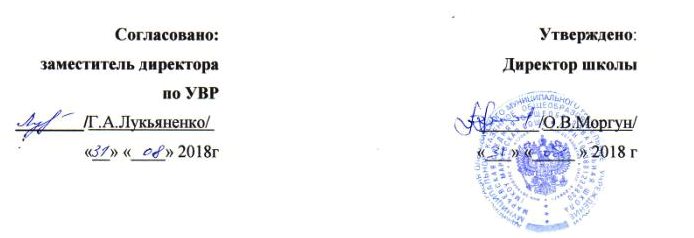 Рабочая программапо   иностранному языку (английский)2-4 классына 2018-2019 учебный годСоставитель:учитель английского языкаIккГалушка Елена Алексеевна2018 годРабочая программа к учебно-методическим комплексам по английскому языку для учащихся 2-4 классов общеобразовательных учреждений серии “RainbowEnglish” составлена на основе требований Федерального государственного образовательного стандарта начального общего образования к структуре образовательной программы, а также с учетом требований, изложенных в рабочей программе по иностранному языку для начальной школы “RainbowEnglish” О.В. Афанасьевой, И.В. Михеевой.Программа рассчитана на 68 часов, соответственно два часа в неделю.Планируемые результаты изучения учебного предметаЛичностные результатыОдним из главных результатов обучения иностранному языку является готовность учащихся школы к самосовершенствованию в данном предмете, стремление продолжать его изучение и понимание того, какие возможности дает им иностранный язык в плане дальнейшего образования, будущей профессии, общего развития, другими словами, возможности самореализации. Кроме того, они должны осознавать, что иностранный язык позволяет совершенствовать речевую культуру в целом, что представляется особенно важным в современном открытом мире, где межкультурная и межэтническая коммуникация становится все более насущной для каждого. Хорошо известно, что средствами иностранного языка можно сформировать целый ряд важных личностных качеств таких как дисциплинированность, трудолюбие и целеустремленность. Множество творческих заданий, используемых при обучении языку, требуют определенной креативности, инициативы, проявления индивидуальности. С другой стороны, содержательная сторона предмета такова, что при обсуждении различных тем школьники касаются вопросов межличностных отношений, говорят о вечных ценностях и правильном поведении членов социума, морали и нравственности. При этом целью становится не только обучение языку как таковому, но и развитие у школьников эмпатии, т. е. умения сочувствовать, сопереживать, ставить себя на место другого человека. На уроках иностранного языка, школьники имеют возможность поговорить  о  культуре и различных аспектах жизни своей страны и других стран, что в идеале должно способствовать воспитанию толерантности и готовности вступить в диалог с представителями других культур. При этом учащиеся готовятся отстаивать свою гражданскую позицию, быть патриотами своей Родины и одновременно быть причастными к общечеловеческим проблемам, людьми, способными отстаивать гуманистические и демократические ценности, идентифицировать себя как представителя своей культуры, своего этноса, страны и мира в целом.Личностными результатами изучения иностранного языка в начальной школе являются:-общее представление о мире как многоязычном и поликультурном сообществе;- осознание себя гражданином своей страны;- осознание языка, в том числе иностранного, как основного средства общения между людьми;- знакомство с миром зарубежных сверстников с использованием средств изучаемого иностранного языка (через детский фольклор, некоторые образцы детской художественной литературы, традиции).В соответствии с примерной программой основного общего образования изучение иностранного языка предполагает достижение следующих личностных результатов:— формирование мотивации изучения иностранных языков и стремление к самосовершенствованию в образовательной области «Иностранный язык»;— осознание возможностей самореализации средствами иностранного языка; стремление к совершенствованию собственной речевой культуры в целом; формирование коммуникативной компетенции и межкультурной и межэтнической коммуникации; развитие таких качеств, как воля, целеустремленность, креативность, инициативность, эмпатия, трудолюбие, дисциплинированность;— формирование общекультурной и этнической идентичности как составляющих гражданской идентичности личности;— стремление к лучшему осознанию культуры своего народа и готовность содействовать ознакомлению с ней представителей других стран; толерантное отношение к проявлениям иной культуры, осознание себя гражданином своей страны и мира;— готовность отстаивать национальные и общечеловеческие (гуманистические, демократические) ценности, свою гражданскую позицию.Метапредметные результатыС помощью предмета «Иностранный язык» во время обучения в основной школе учащиеся развивают и шлифуют навыки и умения учебной и мыслительной деятельности, постепенно формирующиеся в процессе изучения всех школьных предметов. Среди прочих можно выделить умение работать с информацией, осуществлять ее поиск, анализ, обобщение, выделение главного и фиксацию. Всему этому на уроке иностранного языка учит постоянная работа с текстом устным и письменным. При работе с письменным текстом отрабатываются специальные навыки прогнозирования его содержания, выстраивания логической последовательности, умение выделять главное и опустить второстепенное и т. п. Планируя свою монологическую и диалогическую речь, школьники учатся планировать свое речевое поведение в целом и применительно к различным жизненным ситуациям; учатся общаться, примеряя на себя различные социальные роли, и сотрудничать, работая в парах и небольших группах. И, наконец, данный предмет, как и многие другие предметы школьной программы, способен постепенно научить школьника осуществлять самонаблюдение, самоконтроль и самооценку, а также оценку других участников коммуникации. При этом важно, чтобы критическая оценка работы другого человека выражалась корректно и доброжелательно, чтобы критика была конструктивной и строилась на принципах уважения человеческой личности.В соответствии с примерной программой основного общего образования изучение иностранного языка предполагает достижение следующих метапредметныхрезультатов:— развитие умения планировать свое речевое и неречевое поведение;— развитие коммуникативной компетенции, умения выбирать адекватные языковые и речевые средства для успешного решения элементарной коммуникативной задачи; включая умение взаимодействовать с окружающими, выполняя разные социальные роли;- расширение общего лингвистического кругозора младшего школьника;-развитие познавательной, эмоциональной и волевой сфер младшего школьника; формирование мотивации к изучению иностранного языка;- овладение умением координированной работы с разными компонентами учебно-методического комплекта (учебником, аудиодиском и т. д.);— развитие исследовательских учебных действий, включая навыки работы с информацией; поиск и выделение нужной информации, обобщение ификсация информации;— развитие смыслового чтения, включая умение определять тему, прогнозировать содержание текста по заголовку/ по ключевым словам, выделять основную мысль, главные факты, опуская второстепенные, устанавливать логическую последовательность основных фактов;— осуществление регулятивных действий самонаблюдения, самоконтроля, самооценки в процессе коммуникативной деятельности на иностранном языке;— формирование проектных умений:генерировать идеи; находить не одно, а несколько вариантов решения; выбирать наиболее рациональное решение; прогнозировать последствия того или иного решения; видеть новую проблему;Предметные результатыВ соответствии с образовательной программой ООП НОО ФГОС В результате изучения иностранного языка при получении начального общего образования у обучающихся будут сформированы первоначальные представления о роли и значимости иностранного языка в жизни современного человека и поликультурного мира. Обучающиеся приобретут начальный опыт использования иностранного языка как средства межкультурного общения, как нового инструмента познания мира и культуры других народов, осознают личностный смысл овладения иностранным языком.Знакомство с детским пластом культуры страны (стран) изучаемого языка не только заложит основы уважительного отношения к чужой (иной) культуре, но и будет способствовать более глубокому осознанию обучающимися особенностей культуры своего народа. Начальное общее иноязычное образование позволит сформировать у обучающихся способность в элементарной форме представлять на иностранном языке родную культуру в письменной и устной формах общения с зарубежными сверстниками, в том числе с использованием средств телекоммуникации.Совместное изучение языков и культур, общепринятых человеческих и базовых национальных ценностей заложит основу для формирования гражданской идентичности, чувства патриотизма и гордости за свой народ, свой край, свою страну, поможет лучше осознать свою этническую и национальную принадлежность.Процесс овладения иностранным языком на уровне начального общего образования внесет свой вклад в формирование активной жизненной позиции обучающихся. Знакомство на уроках иностранного языка с доступными образцами зарубежного фольклора, выражение своего отношения к литературным героям, участие в ролевых играх будут способствовать становлению обучающихся как членов гражданского общества.В результате изучения иностранного языка на уровне начального общего образования у обучающихся:сформируется элементарная иноязычная коммуникативная компетенция, т.е. способность и готовность общаться с носителями изучаемого иностранного языка в устной (говорение и аудирование) и письменной (чтение и письмо) формах общения с учетом речевых возможностей и потребностей младшего школьника; расширится лингвистический кругозор; будет получено общее представление о строе изучаемого языка и его некоторых отличиях от родного языка;будут заложены основы коммуникативной культуры, т. е. способность ставить и решать посильные коммуникативные задачи, адекватно использовать имеющиеся речевые и неречевые средства общения, соблюдать речевой этикет, быть вежливыми и доброжелательными речевыми партнерами;сформируются положительная мотивация и устойчивый учебно-познавательный интерес к предмету «Иностранный язык», а также необходимые универсальные учебные действия и специальные учебные умения, что заложит основу успешной учебной деятельности по овладению иностранным языком на следующем уровне образования.Коммуникативные уменияГоворениеВыпускник научится:участвовать в элементарных диалогах, соблюдая нормы речевого этикета, принятые в англоязычных странах;составлять небольшое описание предмета, картинки, персонажа;рассказывать о себе, своей семье, друге.Выпускник получит возможность научиться:воспроизводить наизусть небольшие произведения детского фольклора;составлять краткую характеристику персонажа;кратко излагать содержание прочитанного текста.АудированиеВыпускник научится:понимать на слух речь учителя и одноклассников при непосредственном общении и вербально/невербально реагировать на услышанное;воспринимать на слух в аудиозаписи и понимать основное содержание небольших сообщений, рассказов, сказок, построенных в основном на знакомом языковом материале.Выпускник получит возможность научиться:воспринимать на слух аудиотекст и полностью понимать содержащуюся в нем информацию;использовать контекстуальную или языковую догадку при восприятии на слух текстов, содержащих некоторые незнакомые слова.ЧтениеВыпускник научится:соотносить графический образ английского слова с его звуковым образом;читать вслух небольшой текст, построенный на изученном языковом материале, соблюдая правила произношения и соответствующую интонацию;читать про себя и понимать содержание небольшого текста, построенного в основном на изученном языковом материале;читать про себя и находить в тексте необходимую информацию.Выпускник получит возможность научиться:догадываться о значении незнакомых слов по контексту;не обращать внимания на незнакомые слова, не мешающие понимать основное содержание текста.ПисьмоВыпускник научится:выписывать из текста слова, словосочетания и предложения;писать поздравительную открытку с Новым годом, Рождеством, днем рождения (с опорой на образец);писать по образцу краткое письмо зарубежному другу.Выпускник получит возможность научиться:в письменной форме кратко отвечать на вопросы к тексту;составлять рассказ в письменной форме по плану/ключевым словам;заполнять простую анкету;правильно оформлять конверт, сервисные поля в системе электронной почты (адрес, тема сообщения).Языковые средства и навыки оперирования имиГрафика, каллиграфия, орфографияВыпускник научится:воспроизводить графически и каллиграфически корректно все буквы английского алфавита (полупечатное написание букв, буквосочетаний, слов);пользоваться английским алфавитом, знать последовательность букв в нем;списывать текст;восстанавливать слово в соответствии с решаемой учебной задачей;отличать буквы от знаков транскрипции.Выпускник получит возможность научиться:сравнивать и анализировать буквосочетания английского языка и их транскрипцию;группировать слова в соответствии с изученными правилами чтения;уточнять написание слова по словарю;использовать экранный перевод отдельных слов (с русского языка на иностранный и обратно).Фонетическая сторона речиВыпускник научится:различать на слух и адекватно произносить все звуки английского языка, соблюдая нормы произношения звуков;соблюдать правильное ударение в изолированном слове, фразе;различать коммуникативные типы предложений по интонации;корректно произносить предложения с точки зрения их ритмико-интонационных особенностей.Выпускник получит возможность научиться:распознавать связующее r в речи и уметь его использовать;соблюдать интонацию перечисления;соблюдать правило отсутствия ударения на служебных словах (артиклях, союзах, предлогах);читать изучаемые слова по транскрипции.Лексическая сторона речиВыпускник научится:узнавать в письменном и устном тексте изученные лексические единицы, в том числе словосочетания, в пределах тематики на уровне начального образования;оперировать в процессе общения активной лексикой в соответствии с коммуникативной задачей;восстанавливать текст в соответствии с решаемой учебной задачей.Выпускник получит возможность научиться:узнавать простые словообразовательные элементы;опираться на языковую догадку в процессе чтения и аудирования (интернациональные и сложные слова).Грамматическая сторона речиВыпускник научится:распознавать и употреблять в речи основные коммуникативные типы предложений;распознавать в тексте и употреблять в речи изученные части речи: существительные с определенным/неопределенным/нулевым артиклем; существительные в единственном и множественном числе; глагол­связкуtobe; глаголы в Present, Past, FutureSimple; модальные глаголы can, may, must; личные, притяжательные и указательные местоимения; прилагательные в положительной, сравнительной и превосходной степени; количественные (до 100) и порядковые (до 30) числительные; наиболее употребительные предлоги для выражения временны´х и пространственных отношений.Выпускник получит возможность научиться:узнавать сложносочиненные предложения с союзами and и but;использовать в речи безличные предложения (It’scold. It’s 5 o’clock. It’s interesting), предложениясконструкцией there is/there are;оперировать в речи неопределенными местоимениями some, any (некоторые случаи употребления: Can I havesometea? Is there any milk in the fridge? — No, there isn’t any);оперироватьвречинаречиямивремени (yesterday, tomorrow, never, usually, often, sometimes); наречиямистепени (much, little, very);распознавать в тексте и дифференцировать слова по определенным признакам (существительные, прилагательные, модальные/смысловые глаголы).Содержание учебного предмета2 классБлок 1. Знакомство (7 часов)Знакомство с одноклассниками, учителем, персонажами детских произведений: имя, возраст. Приветствие, прощание (с использованием типичных фраз речевого этикета).Блок 2. Мир вокруг нас (8 часов)Общие сведения: название, столица. Литературные персонажи популярных книг моих сверстников (имена героев книг, черты характера).Блок 3. Откуда мы родом (7 часов) Небольшие произведения детского фольклора на изучаемом иностранном языке (рифмовки, стихи, песни, сказки).Блок 4.Эмоции. Оценка происходящего (8 часов)Некоторые формы речевого и неречевого этикета стран изучаемого языка в ряде ситуаций общения (в школе, во время совместной игры, в магазине).Блок 5. Семья (7часа)Члены семьи, их имена, возраст, внешность, черты характера, увлечения/хобби. Мой день (распорядок дня, домашние обязанности). Покупки в магазине: одежда, обувь, основные продукты питания. Любимая еда. Семейные праздники: день рождения.Блок 6. Люди и города (8 часов)Названия городов, столиц.Новый год/Рождество. Подарки.Блок 7. Люди и их занятия (7 часов)Профессии. Мои любимые занятия. Виды спорта и спортивные игры.Выходной день (в зоопарке, цирке), каникулы.Блок 8. Мы считаем (8 часов)Множественное число существительных. Фрукты. Предлоги местаБлок 9. Время и действие (8 часов)Совершенствование навыков чтения. Повторение изученного грамматического и лексического материала3 классРаздел 1.Знакомство, основные элементы речевого этикетаПолиткорректность при характеристике людей, предметов или явленийРаздел 2. Я и моя семьяСемейные увлечения. Возраст членов семьи. Что мы делаем хорошо, плохо, не умеем делать. День рождения и подарки. Выходные дниРаздел 3. Мир вокруг нас. Природа. Времена годаВремя. Местоположение предметов в пространстве. Физические характеристики предметов. Цветовая палитра мира. Дикие животные разных континентов.  Времена года и погода, их описание. Названия месяцев. Красота окружающего мираРаздел 4. Мир увлечений, досугСпортивные игры в разные дни недели и времена года. То, что   мы любим и не любим. Времяпрепровождение сказочных персонажей. Пикник. Излюбленные места отдыха англичан. Любимые занятия на отдыхе. Любимые фильмы. Планы на выходные Раздел 5. Городские здания, дом, жилищеМоя комната. Предметы сервировки стола.Загородный дом Раздел 6. Школа, каникулыШкольный день.  Школьные друзья. Настоящий друг. Предметы школьного обиходаРаздел 7. Человек и его мирВозраст человека. Физические характеристики человека. Адрес, телефон. Профессиональная деятельностьРаздел 8. Здоровье и едаСамочувствие человека. ФруктыРаздел 9. Города и страны. Страны изучаемого языка. Родная странаКонтиненты. Названия некоторых европейских языков. Названия государств, их флаги. Отдельные достопримечательности России, Британии, Франции. Символы стран4 классРаздел 1. Джон Баркер и его семьяСемейное генеалогическое древо. Занятия и обязанности детей. Родственники. Обычный день семьи. Любимые занятия членов семьи. Занятия в разные дни недели.Раздел 2. Мой деньПовседневные занятия различных людей. Сравнения людей по разным параметрам.Раздел 3. Мой домТипичное жилище англичан. Обстановка в доме, предметы интерьера, их местоположение. Английский сад. Мой дом (квартира, комната, кухня). Местоположение строений в городе. Жилища сказочных персонажей.Раздел 4. Моя школаРаспорядок дня школьника. Распорядок дня английского школьника. Классная комната. Предметы школьной мебели. Мой класс, моя школа. Учебная работа в классе. Начальная школа в Англии. Школьный год. Школьные каникулы. Школьный ланч. Планы на летние каникулы.Раздел 5. Еда и напиткиСемейные трапезы. Еда и напитки. Трапезы: обед, ужин, чай. Типичный завтрак. Еда в холодильнике. Моя любимая еда. Овощи и фрукты.Раздел 6. Поговорим о погодеПогода вчера и сегодня. Погода, типичная для разных времен года. Описание различной погоды. Погода в разных странах и городах. Предсказания погоды.Раздел 7. Мои выходныеРаспорядок выходного дня. Занятия в свободное время. Коммуникативные умения по видам речевой деятельностиВ русле говорения1. Диалогическая формаУметь вести:этикетные диалоги в типичных ситуациях бытового, учебно­трудового и межкультурного общения, в том числе при помощи средств телекоммуникации;диалог­расспрос (запрос информации и ответ на него);диалог — побуждение к действию.2. Монологическая формаУметь пользоваться основными коммуникативными типами речи: описание, рассказ, характеристика (персонажей).В русле аудированияВоспринимать на слух и понимать:речь учителя и одноклассников в процессе общения на уроке и вербально/невербально реагировать на услышанное;небольшие доступные тексты в аудиозаписи, построенные в основном на изученном языковом материале, в том числе полученные с помощью средств коммуникации.В русле чтенияЧитать:вслух небольшие тексты, построенные на изученном языковом материале;про себя и понимать тексты, содержащие как изученный языковой материал, так и отдельные новые слова, находить в тексте необходимую информацию (имена персонажей, где происходит действие и т. д.).В русле письмаВладеть:умением выписывать из текста слова, словосочетания и предложения;основами письменной речи: писать по образцу поздравление с праздником, короткое личное письмо.Языковые средства и навыки пользования имиАнглийский языкГрафика, каллиграфия, орфография. Все буквы английского алфавита. Основные буквосочетания. Звуко­буквенные соответствия. Знаки транскрипции. Апостроф. Основные правила чтения и орфографии. Написание наиболее употребительных слов, вошедших в активный словарь.Фонетическая сторона речи. Адекватное произношение и различение на слух всех звуков и звукосочетаний английского языка. Соблюдение норм произношения: долгота и краткость гласных, отсутствие оглушения звонких согласных в конце слога или слова, отсутствие смягчения согласных перед гласными. Дифтонги. Связующее «r» (thereis/thereare). Ударение в слове, фразе. Отсутствие ударения на служебных словах (артиклях, союзах, предлогах). Членение предложений на смысловые группы.Ритмико­интонационные особенности повествовательного, побудительного и вопросительного (общий и специальный вопрос) предложений. Интонация перечисления. Чтение по транскрипции изученных слов.Лексическая сторона речи. Лексические единицы, обслуживающие ситуации общения, в пределах тематики начальной школы, в объеме 500 лексических единиц для двустороннего (рецептивного и продуктивного) усвоения, простейшие устойчивые словосочетания, оценочная лексика и речевые клише как элементы речевого этикета, отражающие культуру англоговорящих стран. Интернациональные слова (например, doctor, film). Начальное представление о способах словообразования: суффиксация (суффиксы ­er, ­or, ­tion, ­ist, ­ful, ­ly, ­teen, ­ty, ­th), словосложение (postcard), конверсия (play — toplay).Грамматическая сторона речи. Основные коммуникативные типы предложений: повествовательное, вопросительное, побудительное. Общий и специальный вопросы. Вопросительные слова: what, who, when, where, why, how. Порядок слов в предложении. Утвердительные и отрицательные предложения. Простое предложение с простым глагольным сказуемым (HespeaksEnglish.), составным именным (Myfamilyisbig.) и составным глагольным (I liketodance. Shecanskatewell.) сказуемым. Побудительные предложения в утвердительной (Helpme, please.) и отрицательной (Don’tbelate!) формах. Безличные предложения в настоящем времени (Itiscold. It’sfiveo’clock.). Предложения с оборотом thereis/thereare. Простые распространенные предложения. Предложения с однородными членами. Сложносочиненные предложения с союзами and и but.Сложноподчиненные предложения с because.Правильные и неправильные глаголы в Present, Future, PastSimple (Indefinite). Неопределенная форма глагола. Глагол­связкаtobe. Модальныеглаголыcan, may, must, haveto. Глагольные конструкции I’dliketo… Существительные в единственном и множественном числе (образованные по правилу и исключения), существительные с неопределенным, определенным и нулевым артиклем. Притяжательный падеж имен существительных.Прилагательные в положительной, сравнительной и превосходной степени, образованные по правилам и исключения.Местоимения: личные (в именительном и объектном падежах), притяжательные, вопросительные, указательные (this/these, that/those), неопределенные (some, any — некоторые случаи употребления).Наречиявремени (yesterday, tomorrow, never, usually, often, sometimes). Наречия степени (much, little, very).Количественные числительные (до 100), порядковые числительные (до 30).Наиболееупотребительныепредлоги: in, on, at, into, to, from, of, with.Тематическое планирование2 класс3 классТематическое планирование4 классПриложение 1Календарно-тематическое планирование 2 классПриложение 2Календарно-тематическое планирование 3 классПриложение 3Календарно-тематическое планирование 4 класс№ п/пНаименование разделов, темКол-во часовВ том числеВ том числе№ п/пНаименование разделов, темКол-во часовконтрольные работыпроекты1Блок 1. Знакомство Урок 1. Причины изучения английского языка. Приветствие. Имя Урок 2. Имена английских мальчиков и девочек. Буквы Bb, Dd, Kk, Ll, Mm, Nn, EeУрок 3.Клички английских питомцев. Буквы Tt, Ss, Gg, YyУрок 4. Диалог «Знакомство». Буквы Ff, Pp, Vv, WwУрок 5.Как тебя зовут? Буквы Hh, Jj, Zz, IiУрок 6. Счет от 1 до 10. Диалог «Знакомство»Урок 7. Обобщение изученного материала7--2Блок 2. Мир вокруг насУрок 1. Английские имена и фамилии. Буквы Rr, Cc, XxУрок 2. Буква Oo в закрытом слоге.Урок 3. Буква Uu в закрытом слоге.Урок 4. Буквосочетание ее. Новая лексикаУрок 5. Фраза «Я вижу…» Модальный глагол canУрок 6.Повторение алфавита, английских имен, лексики.Урок 7. Обобщение изученного материалаУрок 8. Проверочная работа 281-3Блок 3. Откуда мы родомУрок 1. Буквосочетание sh. Как дела?Урок 2. Чтение буквы Аа в закрытом слоге. Приветствие. Прощание. Знакомство Урок 3. Буквосочетание ck. Цвет. Союз and.Урок 4. Откуда ты родом. Буквосочетание оо.Урок 5. Откуда ты родом. Большой – маленький.Урок 6. Чтение гласных букв в закрытом слоге.Урок 7. Обобщение изученного материала7--4Блок 4. Эмоции. Оценка происходящегоУрок 1. Буквосочетание ch. Описание игрушек.Урок 2. Введение и тренировка прилагательных.Урок 3. Что это такое? Буквосочетание or, ar.Урок 4. Буква Qq. Буквосочетание qu. Краткие ответы: да, нет.Урок 5. Совершенствование навыков чтения.Урок 6. Работа с лексикой.Урок 7. Обобщение изученного материалаУрок 8. Проверочная работа 481-5Блок 5. Семья Урок 1. Моя семья. Местоимения Урок 2. Моя семья. Утвердительные и вопросительные предложения.Урок 3. Буквы Аа и Ее в открытом и закрытом слоге. Альтернативные вопросы.Урок 4. Просьба, пожелание, приказания. Альтернативные вопросы.Урок 5. Буква Оо в открытом слоге. Артикль a (an).Урок 6. Предметы и их качество.Урок 7. Обобщение изученного материала7--6Блок 6. Люди и городаУрок 1. Города. Буква Uu в открытом слоге.Урок 2. Глагол-связка tobe. Чтение сокращенных форм.Урок 3. Откуда ты? Диалогическая речь.Урок 4. Буквосочетание th.Урок 5.Отрицательные предложения. Краткие ответы с глаголом-связкой tobe.Урок 6. Глагол-связка tobe. Утвердительная, отрицательная, вопросительная формы.Урок 7. Обобщение изученного материалаУрок 8. Проверочная работа 681-7Блок 7. Люди и их занятияУрок 1. Буквы Ii,Yy в открытом слоге.Урок 2. Где находятся люди?Урок 3. Открытки из городов во время путешествия. Буквосочетание th.Урок 4. Сколько тебе лет? Числительные от 1 до 12.Урок 5. Составляем альтернативные вопросы.Урок 6. Путешествие РонаУрок 7. Обобщение изученного материала7--8Блок 8. Мы считаемУрок 1. Образование множественного числа существительных.Урок 2. Множественное число имен существительных.Урок 3. Буквосочетание or, er, urУрок 4. Профессии. Что мне нравитсяУрок 5. Любимые фрукты. Предлоги местаУрок 6. Повторение лексикиУрок 7. Обобщение изученного материалаУрок 8. Проверочная работа 881-9Блок 9. Время и действияУрок 1. Буквосочетание owи ouУрок 2. Песенка про алфавитУрок 3. Который час?Урок 4. Буквосочетание ооУрок 5. Любимые занятия детей. Что я делаю днемУрок 6. Совершенствование навыков чтенияУрок 7. Обобщение изученного материалаУрок 8. Проверочная работа 981-Итого:685-№ п/пНаименование разделов, темКол-во часовВ том числеВ том числе№ п/пНаименование разделов, темКол-во часовконтрольные работыпроекты1Раздел 1. Что мы видим и что у нас естьУрок 1. Алфавит. Указательные местоименияУрок 2. Указательные местоимения. Стр. Это…Урок 3. Английские имена. Притяжательные местоимения. Стр. Как тебя зовут? Меня зовутУрок 4. Лексика. Стр. У меня естьУрок 5. Домашние животные. Время сутокУрок 6. Мой деньУрок 7. Обобщающий урокУрок 8. Контрольная работа по разделу 1812Раздел 2. Что нам нравитсяУрок 1. Работа с лексикой. Личные и притяжательные местоимения. Стр. Кто ты?Урок 2. Личные местоимения. Стр. Мне нравитсяУрок 3. Говорим о времениУрок 4. Лексика. Чтение Урок 5. Английские имена. Я могуУрок 6. Чтение. Стр. Я могу. Мне нравитсяУрок 7. Обобщающий урокУрок 8. Контрольная работа по разделу 2813Раздел 3. Какого цвета?Урок 1. Лексика. Форма глагола «быть»Урок 2. Цвета. Стр. У меня есть. Это…Урок 3. Цвета. Стр. Я вижу. Какого цвета?Урок 4. Цвета предметов и животных. Стр. Я могу/ Я не могуУрок 5. Лексика. Описание людей и предметовУрок 6. Чтение. Стр. Я могу/ Я не могуУрок 7. Обобщающий урокУрок 8. Контрольная работа по разделу 3814Раздел 4. Сколько?Урок 1. Лексика. Чтение. Фред и ТедУрок 2. Характеристика людей, животных и предметовУрок 3. Время. Числительные. Стр. Сколько?Урок 4. Числительные. Стр. Ты можешь?Урок 5. Телефонный номер. Стр. Ты можешь?Урок 6. Том и Мег. Чтение Урок 7. Обобщающий урокУрок 8. Контрольная работа по разделу 4815Раздел 5. С днем Рождения!Урок 1. С днем Рождения. Стр. Сколько тебе лет?Урок 2. День Рождения. Правила чтенияУрок 3.Билли Харрисон и его день Рождения. Чтение Урок 4. Рой и его игрушки. Стр. Не имеюУрок 5. Распорядок дняУрок 6. Распорядок дня. Повторение лексикиУрок 7. Обобщающий урокУрок 8. Контрольная работа по разделу 5816Раздел 6. Какая твоя работа?Урок 1. Профессии. Расширение грамматических знанийУрок 2. Профессии. Совершенствование фонетических навыков. Стр. Какая твоя работа? Что случилось?Урок 3. Человек и его состояние. Генерал Грин и его комната. Чтение Урок 4. Продукты. Общие вопросыУрок 5. Общие вопросыУрок 6. Спорт в нашей жизни. Джек Липтон. ЧтениеУрок 7. Обобщающий урокУрок 8. Контрольная работа по разделу 6817Раздел 7. Животные Урок 1. Животные. Правила чтенияУрок 2. Описание человека. Настоящее времяУрок 3. Повелительное наклонение. Вежливые словаУрок 4. Животные. Страны и континенты. Стр. Я люблю/ ненавижуУрок 5. Множественное число – исключения Урок 6. Большое спасибо. Чтение. Аудирование Урок 7. Обобщающий урокУрок 8. Контрольная работа по разделу 7818Раздел 8. Времена года и месяцыУрок 1. Времена года. Какого цвета весна? Чтение Урок 2. Времена года. Названия месяцев. Стр. Его/ ее день Рождения…Урок 3. Названия месяцев. Чтение Урок 4. Описание времен годаУрок 5. Страны. Питер. Чтение Урок 6. Повторение лексики и грамматического материалаУрок 7. Обобщающий урокУрок 8. Контрольная работа по разделу 8819Повторение изученного за годУрок 1. Профессии, спортсмены, предметыУрок 2. Животные и продуктыУрок 3.Одежда, комната и транспортУрок 4. Я и мои друзья. Проектная работа41Итого: 689№ п/пНаименование разделов, темКол-во часовВ том числеВ том числе№ п/пНаименование разделов, темКол-во часовконтрольные работыпроекты1Блок 1. Джон Баркер и его семьяУрок 1. Джон и его семья. Ежедневные занятия людейУрок 2. Построение общих вопросов(повторение)Урок 3. Вопросительное слово whatУрок 4. Притяжательный падеж имен существительныхУрок 5. Множественное число существительных (повторение)Урок 6. Работа с текстом «Маргарет Баркер»Урок 7. Обобщающий урок Урок 8. Контрольная работа №1Урок 9. Проектная работа по теме «Мое семейное древо»9112Блок 2. Мой деньУрок 1.Повседневные занятия в различные дни недели. Жилища британцевУрок 2.Настоящее продолженное время. Образование. УпотреблениеУрок 3. Настоящее продолженное время. Образование. УпотреблениеУрок 4.Настоящее продолженное время. Отрицательная форма Урок 5.Настоящее продолженное время. Вопросительная формаУрок 6.Работа с текстом «Салли  Баркер»Урок 7.Обобщающий урокУрок 8.Контрольная работа №2Урок 9.Проектная работа по теме «Мой день».9113Блок 3. Мой домУрок 1.Квартира и комнаты. Строения на улице. МебельУрок 2.Личные местоименияУрок 3.Работа с текстом «Наш дом»Урок 4.Притяжательные местоименияУрок 5.Конструкция howmanyУрок 6.Работа с текстом «Пятизвездочный отель»Урок 7.Обобщающий урокУрок 8.Контрольная работа №3Урок 9.Проектная работа по теме «Моя комната»9114Блок 4. Моя школаУрок 1.Описание классной комнаты. Школьный деньУрок 2.Конструкцияthereis/thereareУрок 3.Конструкция there is/there areУрок 4.Конструкцияthereis/thereare. Вопросительная формаУрок 5.Конструкция thereis/thereare. Вопросительная формаУрок 6.Работа с текстом «Школа Марии»Урок 7.Обобщающий урокУрок 8.Контрольная работа №4Урок 9.Проектная работа по теме «Моя классная комната»9115Блок 5. Еда и напиткиУрок 1.Завтрак дома. Традиции питания в Англии. В кафе. В школьной столовой. Что у нас есть в холодильнике.Урок 2.Составление диалогов по теме «Мой любимый напиток»Урок 3.Конструкция itis (it’s)Урок 4.Конструкция wouldyoulikeУрок 5.Степени сравнения прилагательныхУрок 6.Степени сравнения прилагательныхУрок 7.Обобщающий урокУрок 8.Контрольная работа №5Урок 9.Проектная работа по теме «Любимые блюда моей семьи»9116Блок 6. Поговорим о погодеУрок 1.Погода в разных городах и в разное время года. Занятия людей и погодаУрок 2.Степени сравнения прилагательных good и bаdУрок 3.Степени сравнения   многосложных прилагательныхУрок 4.Работа с текстом «В прошлое воскресенье».Урок 5.КонструкцииIlikeиIwouldlikeУрок 6.Монологическая речь по теме «Погода»Урок 7.Обобщающий урокУрок 8.Контрольная работа №6Урок 9.Проектная работа по теме «Любимое время года»9117Блок 7. Мои выходныеУрок 1.Поход в магазин. Путешествие по городам. Погода. Прошлые выходныеУрок 2.Конструкция therewas/wereУрок 3.Прошедшее простое время. Образование. УпотреблениеУрок 4.Прошедшее простое время. Отрицательная и вопросительная формыУрок 5.Будущее простое время. Образование. УпотреблениеУрок 6.КонструкцияtobegoingtoУрок 7.Обобщающий урокУрок 8.Контрольная работа №7Урок 9.Проектная работа по теме «Мои выходные»Урок 10. Мое портфолиоУрок 11-13.Работа со сказкой «Принцесса на горошине»Урок 14. Итоговый урок за курс 4 класса1411Итого:6877№ п/пНаименование разделов, темКол-во часовДатаДатаПланируемые результаты (УУД)Тип урока№ п/пНаименование разделов, темКол-во часовПланФактПланируемые результаты (УУД)Тип урокаЗнакомствоЗнакомствоЗнакомствоЗнакомствоЗнакомствоЗнакомствоЗнакомство1.Причины изучения английского языка. Приветствие. Имя 1Формирование потребности в дружбе с одноклассниками и ребятами других стран.Умение работать с новым учебником и рабочей тетрадью.Формирование желания общаться и умения знакомиться с другими ребятами.Целеполагание как постановка учебной задачи. Волевая саморегуляциякак способность к волевому усилию. Вводный2.Имена английских мальчиков и девочек. Буквы Bb, Dd, Kk, Ll, Mm, Nn, Ee1Формирование социальной роли ученика.Формирование положительного отношения к учению. Формирование мотивации изучения иностранного языка (ИЯ). Умение работать с новым учебником и рабочей тетрадью, отыскивая нужную информацию.Потребность в общении с учителем.Умение слушать и вступать в диалог. Целеполагание как постановка учебной задачи. Волевая саморегуляциякак способность к волевому усилию. Умение дать развернутую оценку своей работе. Ознакомление с новым материалом3.Клички английских питомцев. Буквы Tt, Ss, Gg, Yy1Развитие доброжелательности и внимательности к людям. Умение выбрать оптимальные формы во взаимоотношениях с одноклассниками. Умение осознанно строить речевое высказывание по образцу (вопросы и ответы при знакомстве)Умение правильно задатьвопрос при знакомстве для полученияинформации и ответить на вопроспартнёра.Развитие доброжелательности и внимательности к людям. Умение выбрать оптимальные формы во взаимоотношениях с одноклассниками. Комбинированный4.Диалог «Знакомство». БуквыFf, Pp, Vv, Ww1Развитие готовности к сотрудничеству и дружбе. Умение мотивировать свои действия. Выразительноеправильноечтениеслов. Извлечениенеобходимойинформацииизпрослушанного.Умение представляться самому при знакомстве и расспроситьпартнёра.Умениекорректировать, т.е. вносить изменения в способдействия, в случаерасхождения с правилом.Комбинированный5.Как тебя зовут? Буквы Hh, Jj, Zz, Ii1Умение устанавливать доброжелательные отношения с одноклассниками.Формирование мотивов достижения социального признания. Осознание построения речевого высказывания в устной и письменной форме.Умение выбирать, сопоставлять.Выразительноеправильноечтениеслов. Извлечениенеобходимойинформацииизпрослушанного. Умение выражать свои мысли в соответствии с учебной задачей.Адекватное использование речевых средств для решения коммуникативных задач.Комбинированный6.Счет от 1 до 10. Диалог «Знакомство»1Умение устанавливать доброжелательные отношения с одноклассниками.Формирование мотивов достижения социального признания. Осознание построения речевого высказывания в устной и письменной форме.Умение выбирать, сопоставлять.Выразительноеправильноечтениеслов. Извлечениенеобходимойинформацииизпрослушанного.  Умение выражать свои мысли в соответствии с учебной задачей.Адекватное использование речевых средств для решения коммуникативных задач.Соотнесение того, что известно и неизвестно.Умение оценить прогресс в усвоении знаний.Умение адекватно пониматьоценкувзрослого и сверстника.Комбинированный7.Обобщение изученного материала1Умение выделять нравственный аспект поведения. Стремление к совершенствованию собственной речевой культуры. Умение слушать и слышать друг друга. Умение выделять существенную информацию из текста. Умение осознанно строить речевое высказывание по образцу (вопросы при знакомстве).Потребность в общении с учителем и одноклассниками.Умение слушать и вступать в диалог.  Целеполагание как постановка учебной задачи. Волевая саморегуляциякак способность к волевому усилию. Умение адекватно понимать оценку взрослого и сверстника.Применение знаний и уменийМир вокруг насМир вокруг насМир вокруг насМир вокруг насМир вокруг насМир вокруг насМир вокруг нас8.Английские имена и фамилии.  Буквы Rr, Cc, Xx1Формирование социальной роли ученика.Формирование положительногоотношения к учению. Формирование мотивации изучения иностранного языка (ИЯ). Умение осознанно строить речевое высказывание по образцу (вопросы и ответы при знакомстве).Умение правильно задатьвопрос при знакомстве для полученияинформации и ответить на вопроспартнёра.Формирование умений контролировать процесс и результаты своей деятельности. Моделирование ситуации поведения в классе. Умение дать развернутую оценку своей работе. Ознакомление с новым материалом9.Буква Oo в закрытом слоге. 1Умение выделять нравственный аспект поведения. Стремление к совершенствованию собственной речевой культуры. Умение слушать и слышать друг друга. Умение выделять существенную информацию из текста. Умение осознанно строить речевое высказывание по образцу (вопросы при знакомстве).Умение выражать свои мысли, высказываться по теме. Умение задавать вопросы и отвечать на них.Формирование умений контролировать процесс и результаты своей деятельности. Моделирование ситуации поведения в классе.Комбинированный10.Чтение буквы Uu в закрытом слоге. 1Развитие доброжелательности и внимательности к людям. Осознание значения семьи в жизни человека и общества, принятие ценности семейной жизни, уважительное и заботливое отношение к членам своей семьи.Умение слушать и слышать друг друга. Умение выделять существенную информацию из текста. Умение выявлять (при решении учебных задач) известное и неизвестное.Умение выбирать, сопоставлять. Овладениемонологическойформой речи  в соответствии с образцами. Умение выражать свои мысли в соответствии с речевой задачей. Целеполагание как постановка учебной задачи. Волевая саморегуляция как способность к волевому усилию. Комбинированный11.Буквосочетание ee. Новая лексика1Развитие доброжелательности и внимательности к людям. Выражение положительного отношения к познанию: проявление внимания. Умение считаться с мнением другого человека.  Умение слушать и слышать друг друга. Умение воспроизводить по памяти информацию, необходимую для решения учебной задачи.   Умение выражать свои мысли по теме в соответствии с речевой задачей. Умение регулировать своё поведение в соответствии с моральными и этическими требованиями.Формированиеуменийконтролироватьпроцесс и результатысвоейдеятельности. Умение адекватно понимать оценку взрослого и сверстника. Комбинированный12.Фраза «Я вижу….» Модальный глагол can1Умение устанавливать доброжелательные отношения с одноклассниками.Выражение положительного отношения к познанию: проявление внимания.      Освоение приемов логического запоминания информации. Постановка проблемы и её решение в учебной ситуации.Умение рассматривать, сравнивать. Постановка проблемы и её решение в учебной ситуации.  Овладениемонологическойформой речи  в соответствии с образцами. Умение выражать свои мысли по теме в соответствии с речевой задачей.Волевая саморегуляция как способность к волевому усилию. Умение прогнозировать. Соотнесение того, что известно и неизвестно. Умение дать развернутую оценку своей работе. Комбинированный13.Повторение алфавита, английских имен, лексики1Нравственно-этическое оценивание. Проявление внимания к себе при выполнении учебных задач. Мотивация своих действий. Умение извлекать необходимую информацию из прочитанного и прослушанного. Умение выбирать, сопоставлять. Умение строить монологическое высказывание по образцу. Умение выражать свои мысли по теме в соответствии с речевой задачей.Умение выражать свои мысли, высказываться по теме и участвовать в обсуждении проблемы. Умение прогнозировать. Соотнесение того, что известно и неизвестно. Умение дать развернутую оценку своей работе. Умение адекватно понимать оценку взрослого и сверстника. Применение знаний и умений14.Обобщение изученного материала1Умение выделять нравственный аспект поведения. Стремление к совершенствованию собственной речевой культуры. Умение слушать и слышать друг друга. Умение выделять существенную информацию из текста. Умение осознанно строить речевое высказывание по образцу (вопросы при знакомстве).Потребность в общении с учителем и одноклассниками.Умение слушать и вступать в диалог.  Целеполагание как постановка учебной задачи. Волевая саморегуляциякак способность к волевому усилию. Умение адекватно понимать оценку взрослого и сверстника.Применение знаний и умений15.Проверочная работа 21Проявление внимания к себе при выполнении учебных задач. Мотивация своих действий. Формирование адекватной позитивной осознанной самооценки. Умение выявлять (при решении учебных задач) известное и неизвестное. Умение выбирать, сопоставлять. Умение строить монологическое высказывание по образцу. Умение выражать свои мысли по теме в соответствии с речевой задачей. Умение регулировать своё поведение в соответствии с моральными и этическими требованиями.Формированиеуменийконтролироватьпроцесс и результатысвоейдеятельности.Проверка и оценка знанийОткуда мы родомОткуда мы родомОткуда мы родомОткуда мы родомОткуда мы родомОткуда мы родомОткуда мы родом16.Буквосочетание sh. Как дела?1Умение устанавливать доброжелательные отношения с одноклассниками.Формирование мотивов достижения социального признания. Осознание построения речевого высказывания в устной и письменной форме.Умение выбирать, сопоставлять.Выразительноеправильноечтениеслов. Извлечениенеобходимойинформацииизпрослушанного. Умение выражать свои мысли в соответствии с учебной задачей.Адекватное использование речевых средств для решения коммуникативных задач.Соотнесение того, что известно и неизвестно.Умение оценить прогресс в усвоении знаний.Умение адекватно пониматьоценкувзрослого и сверстникаКомбинированный17.Чтение буквы Aa в закрыто слоге. Приветствие. Прощание. Знакомство1Развитие готовности к сотрудничеству. Формированиеадекватнойпозитивнойосознаннойсамооценки. Выражение положительного отношения к процессу познания: проявление внимания, желание больше узнать. Умение выявлять (при решении учебных задач) известное и неизвестное.Умение выбирать, сопоставлять. Овладениемонологическойформой речи  в соответствии с образцами. Умение выражать свои мысли, высказываться по теме и участвовать в обсуждении проблемы. Волевая саморегуляциякак способность к волевому усилию. Умение прогнозировать. Соотнесение того, что известно и неизвестно. Умение дать развернутую оценку своей работе. Комбинированный18.Буквосочетание ck.Цвет. Союз and1Развитие готовности к сотрудничеству с учётом норм общения. Выражение положительного отношения к познанию: проявление внимания.      Освоение приемов логического запоминания информации. Постановка проблемы и её решение в учебной ситуации. Умение строить монологическое высказывание по образцу. Умение выражать свои мысли по теме в соответствии с речевой задачей.Волевая саморегуляциякак способность к волевому усилию. Умение корректировать, вносить изменения. Умение дать развернутую оценку своей работе. Комбинированный19.Откуда ты родом. Буквосочетание oo1Стремление к совершенствованию собственной речевой культуры в целом. Проявление внимания к себе при выполнении учебных задач. Мотивация своих действий. Формирование адекватной позитивной осознанной самооценки.Умение извлекать необходимую информацию из прочитанного и прослушанного. Умение выбирать, сопоставлять. Умение выражать свои мысли, высказываться по теме и участвовать в обсуждении проблемы.Волевая саморегуляциякак способность к волевому усилию. Умение прогнозировать. Соотнесение того, что известно и неизвестно.Умениеоценитьпрогресс в усвоении знаний.Ознакомление с новым материалом20.Откуда ты родом? Большой – маленький 1Проявление внимания к себе при выполнении учебных задач. Мотивация своих действий. Формирование адекватной позитивной осознанной самооценки. Умение выявлять (при решении учебных задач) известное и неизвестное.Умение выбирать, сопоставлять. Умение строить монологическое высказывание по образцу. Умение выражать свои мысли по теме в соответствии с речевой задачей. Умение регулировать своё поведение в соответствии с моральными и этическими требованиями.Формированиеуменийконтролироватьпроцесс и результатысвоейдеятельности. Комбинированный21.Чтение гласных букв в закрытом слоге1Нравственно-этическое оценивание (толерантное отношение к другим культурам). Проявление внимания к себе при выполнении учебных задач. Мотивация своих действий. Умение извлекать необходимую информацию из прочитанного(поисковое чтение) и прослушанного. Умение выбирать, сопоставлять. Умение выражать свои мысли, высказываться по теме и участвовать в обсуждении проблемыУмение прогнозировать. Соотнесение того, что известно и неизвестно. Умение дать развернутую оценку своей работе.Применение знаний и умений22.Обобщение изученного материала1Стремление к совершенствованию собственной речевой культуры в целом. Проявление внимания к себе при выполнении учебных задач. Мотивация своих действий. Формирование адекватной позитивной осознанной самооценки.Умение извлекать необходимую информацию из прочитанного и прослушанного. Умение выбирать, сопоставлять. Умение выражать свои мысли, высказываться по теме и участвовать в обсуждении проблемы.Волевая саморегуляциякак способность к волевому усилию. Умение прогнозировать. Соотнесение того, что известно и неизвестно.Умениеоценитьпрогресс в усвоении знаний.Применение знаний и уменийЭмоции. Оценка происходящегоЭмоции. Оценка происходящегоЭмоции. Оценка происходящегоЭмоции. Оценка происходящегоЭмоции. Оценка происходящегоЭмоции. Оценка происходящегоЭмоции. Оценка происходящего23.Буквосочетание ch. Описание игрушек1Проявление внимания к себе при выполнении учебных задач. Мотивация своих действий. Умение самостоятельно принимать решение.Умение выявлять (при решении учебных задач) известное и неизвестное.Умение выбирать, сопоставлять. Восприятие текста с учетом поставленной учебной задачи, нахождение в тексте информации, необходимой для её решения.Постановка цели, задач собственной познавательной деятельности в рамках учебной задачи. Планирование решения учебной задачи.Комбинированный24.Введение и тренировка прилагательных1Умение устанавливать доброжелательные отношения с одноклассниками.Формирование мотивов достижения социального признания. Осознание построения речевого высказывания в устной и письменной форме.Умение выбирать, сопоставлять.Выразительноеправильноечтениеслов. Извлечениенеобходимойинформацииизпрослушанного.  Умение выражать свои мысли в соответствии с учебной задачей.Адекватное использование речевых средств для решения коммуникативных задач.Соотнесение того, что известно и неизвестно.Умение оценить прогресс в усвоении знаний.Умение адекватно пониматьоценкувзрослого и сверстникаКомбинированный25.Что это такое? Буквосочетанияor, ar1 Оценивание ситуации с точки зрения правил поведения и этики. Выражение положительного отношения к процессу познания: проявление внимания, желание больше узнать.Формирование основ культуры питания как составляющей здорового образа жизни.Умение слушать и слышать друг друга. Умение выделять существенную информацию из текста. Умение выявлять (при решении учебных задач) известное и неизвестное.Умение выбирать, сопоставлять. Освоение приемов логического запоминания информации.Умение выражать свои мысли в соответствии с речевой задачей.Целеполагание как постановка учебной задачи. Волевая саморегуляция как способность к волевому усилию.  Умение дать развернутую оценку своей работе.Комбинированный26.Буква Qq. Буквосочетание qu.Краткие ответы: да, нет1Развитие готовности к сотрудничеству. Формированиеадекватнойпозитивнойосознаннойсамооценки. Выражение положительного отношения к процессу познания: проявление внимания, желание больше узнать.Формирование основ культуры питания как составляющей здорового образа жизни.Умение рассматривать, сравнивать и классифицировать. Постановка проблемы и её решение в учебной ситуации. Умение воспринимать текст с учётом поставленной учебной задачи. Оформление диалогического и монологического высказывания в соответствии с требованиями речевого этикета.Целеполагание как постановка учебной задачи на основе соотнесения того, что известно и того, что неизвестно. Умениеоценитьпрогресс в усвоении знаний. Комбинированный27.Совершенствование навыков чтения1Формирование основ культуры питания как составляющей здорового образа жизни. Стремление к совершенствованию собственной речевой культуры в целом. Проявление внимания к себе при выполнении учебных задач.  Умение извлекать необходимую информацию из прочитанного и прослушанного. Умение выбирать, сопоставлять. Умение выражать свои мысли, высказываться по теме и участвовать в обсуждении проблемы.Волевая саморегуляциякак способность к волевому усилию. Умение прогнозировать. Соотнесение того, что известно и неизвестно. Умение адекватно понимать оценку взрослого и сверстника.Применение знаний и умений28.Работа с лексикой1Формирование основ культуры питания как составляющей здорового образа жизни. Стремление к совершенствованию собственной речевой культуры в целом. Проявление внимания к себе при выполнении учебных задач. Мотивация своих действий. Формирование адекватной позитивной осознанной самооценки.Умение извлекать необходимую информацию из прочитанного и прослушанного. Умение выбирать, сопоставлять. Умение выражать свои мысли, высказываться по теме и участвовать в обсуждении проблемы.Волевая саморегуляциякак способность к волевому усилию. Умение прогнозировать. Соотнесение того, что известно и неизвестно.Умениеоценитьпрогресс в усвоении знаний.Ознакомление с новым материалом29.Обобщение изученного материала1Оценивание ситуации с точки зрения правил поведения и этики. Выражение положительного отношения к процессу познания: проявление внимания, желание больше узнать.Формирование основ культуры питания как составляющей здорового образа жизни.Умение слушать и слышать друг друга. Умение выделять существенную информацию из текста. Умение выявлять (при решении учебных задач) известное и неизвестное.Умение выбирать, сопоставлять. Освоение приемов логического запоминания информации.Умение выражать свои мысли в соответствии с речевой задачей.Целеполагание как постановка учебной задачи. Волевая саморегуляциякак способность к волевому усилию.  Умение дать развернутую оценку своей работе.Применение знаний и умений30.Проверочная работа 41Проявление внимания к себе при выполнении учебных задач. Мотивация своих действий. Формирование адекватной позитивной осознанной самооценки. Умение выявлять (при решении учебных задач) известное и неизвестное.Умение выбирать, сопоставлять. Умение строить монологическое высказывание по образцу. Умение выражать свои мысли по теме в соответствии с речевой задачей. Умение регулировать своё поведение в соответствии с моральными и этическими требованиями.Формированиеуменийконтролироватьпроцесс и результатысвоейдеятельности. Проверка и оценка знанийСемья Семья Семья Семья Семья Семья Семья 31.Моя семья. Местоимения 1Стремление к совершенствованию собственной речевой культуры в целом. Проявление внимания к себе при выполнении учебных задач. Мотивация своих действий. Формирование адекватной позитивной осознанной самооценки.Умение извлекать необходимую информацию из прочитанного и прослушанного. Умение выбирать, сопоставлять. Умение выражать свои мысли, высказываться по теме и участвовать в обсуждении проблемы.Волевая саморегуляциякак способность к волевому усилию. Умение прогнозировать. Соотнесение того, что известно и неизвестно.Умениеоценитьпрогресс в усвоении знаний.Применение знаний и умений32.Моя семья. Утвердительные и вопросительные предложения1Проявление внимания к себе при выполнении учебных задач. Мотивация своих действий. Формирование адекватной позитивной осознанной самооценки. Умение выявлять (при решении учебных задач) известное и неизвестное.Умение выбирать, сопоставлять. Умение строить монологическое высказывание по образцу. Умение выражать свои мысли по теме в соответствии с речевой задачей. Умение регулировать своё поведение в соответствии с моральными и этическими требованиями.Формированиеуменийконтролироватьпроцесс и результатысвоейдеятельности. Ознакомление с новым материалом33.Буквы Aa, Ee в открытом и закрытом слоге. Альтернативные вопросы1Нравственно-этическое оценивание (толерантное отношение к другим культурам). Проявление внимания к себе при выполнении учебных задач. Мотивация своих действий. Умение извлекать необходимую информацию из прочитанного(поисковое чтение) и прослушанного. Умение выбирать, сопоставлять. Умение выражать свои мысли, высказываться по теме и участвовать в обсуждении проблемыУмение прогнозировать. Соотнесение того, что известно и неизвестно. Умение дать развернутую оценку своей работе. Комбинированный34.Просьба, пожелание, приказания. Альтернативные вопросы1Умение выделять нравственный аспект поведения.Развитие готовности к сотрудничеству. Формированиеадекватнойпозитивнойосознаннойсамооценки. Умение извлекать необходимую информацию из прослушанного и прочитанного.Осознаниепостроенияречевоговысказывания в устнойформе.Умение выражать свои мысли, высказываться по теме. Умение задавать вопросы и отвечать на них.Формирование умений контролировать процесс и результаты своей деятельности.Умениеоценитьпрогресс в усвоении знаний.Комбинированный35.Буква Oo в открытом слоге. Артильa (an)1Умение устанавливать доброжелательные отношения с одноклассниками.Выражение положительного отношения к познанию: проявление внимания. Умение считаться с мнением другого человека.   Умение воспроизводить по памяти информацию, необходимую для решения учебной задачи.  Презентация подготовленной информации в наглядном и вербальном виде. Обсуждение проблемных вопросов.Умение выражать свои мысли по теме в соответствии с речевой задачей.Постановка цели, задач собственной познавательной деятельности в рамках учебной и проектной деятельности и удерживать их. Умение регулировать своё поведение в соответствии с моральными и этическими требованиями.Умениеоценитьпрогресс в усвоении знаний. Комбинированный36.Предметы и их качество1Проявление внимания к себе при выполнении учебных задач. Мотивация своих действий. Умение самостоятельно принимать решение.Умение выявлять (при решении учебных задач) известное и неизвестное.Умение выбирать, сопоставлять. Восприятие текста с учетом поставленной учебной задачи, нахождение в тексте информации, необходимой для её решения.Постановка цели, задач собственной познавательной деятельности в рамках учебной задачи. Планирование решения учебной задачи.Комбинированный37.Обобщение изученного материала1Умение устанавливать доброжелательные отношения с одноклассниками.Выражение положительного отношения к познанию: проявление внимания. Умение считаться с мнением другого человека.    Умение рассматривать, сравнивать и классифицировать. Постановка проблемы и её решение в учебной ситуации. Овладениемонологическойформой речи  в соответствии с образцами. Умение выражать свои мысли по теме в соответствии с речевой задачей.Волевая саморегуляция как способность к волевому усилию. Умение прогнозировать. Соотнесение того, что известно и неизвестно. Умение адекватно понимать оценку взрослого и сверстника. Применение знаний и уменийЛюди и городаЛюди и городаЛюди и городаЛюди и городаЛюди и городаЛюди и городаЛюди и города38.Города. Буква Uu в открытом слоге1Умение выделять нравственный аспект поведения.Развитие готовности к сотрудничеству. Формированиеадекватнойпозитивнойосознаннойсамооценки. Умение рассматривать, сравнивать и классифицировать. Постановка проблемы и её решение в учебной ситуации. Умение воспринимать текст с учётом поставленной учебной задачи. Оформление диалогического высказывания в соответствии с требованиями речевого этикета.Целеполагание как постановка учебной задачи на основе соотнесения того, что известно и того, что неизвестно. Умениеоценитьпрогресс в усвоении знаний. Комбинированный39.Глагол-связка tobe. Чтение сокращенных форм1Умение выделять нравственный аспект поведения.Развитие готовности к сотрудничеству. Формированиеадекватнойпозитивнойосознаннойсамооценки. Умение рассматривать, сравнивать и классифицировать. Постановка проблемы и её решение в учебной ситуации. Умение воспринимать текст с учётом поставленной учебной задачи. Оформление диалогического высказывания в соответствии с требованиями речевого этикета.Целеполагание как постановка учебной задачи на основе соотнесения того, что известно и того, что неизвестно. Умениеоценитьпрогресс в усвоении знаний. Комбинированный40.Откуда ты. Диалогическая речь1Развитие готовности к сотрудничеству. Формированиеадекватнойпозитивнойосознаннойсамооценки. Выражение положительного отношения к процессу познания: проявление внимания, желание больше узнать. Умение выявлять (при решении учебных задач) известное и неизвестное.Умение выбирать, сопоставлять. Овладениемонологическойформой речи  в соответствии с образцами. Умение выражать свои мысли, высказываться по теме и участвовать в обсуждении проблемы. Волевая саморегуляциякак способность к волевому усилию. Умение прогнозировать. Соотнесение того, что известно и неизвестно. Умение дать развернутую оценку своей работе. Комбинированный41.Буквосочетание th1Стремление к совершенствованию собственной речевой культуры в целом. Проявление внимания к себе при выполнении учебных задач. Мотивация своих действий. Формирование адекватной позитивной осознанной самооценки.Умение извлекать необходимую информацию из прочитанного и прослушанного. Умение выбирать, сопоставлять. Умение выражать свои мысли, высказываться по теме и участвовать в обсуждении проблемы.Волевая саморегуляциякак способность к волевому усилию. Умение прогнозировать. Соотнесение того, что известно и неизвестно.Умениеоценитьпрогресс в усвоении знаний. Комбинированный42.Отрицательные предложения. Краткие ответы с глаголом-связкой tobe1 Оценивание ситуации с точки зрения правил поведения и этики. Выражение положительного отношения к процессу познания: проявление внимания, желание больше узнать.Формирование основ культуры питания как составляющей здорового образа жизни.Умение слушать и слышать друг друга. Умение выделять существенную информацию из текста. Умение выявлять (при решении учебных задач) известное и неизвестное.Умение выбирать, сопоставлять. Освоение приемов логического запоминания информации.Умение выражать свои мысли в соответствии с речевой задачей.Целеполагание как постановка учебной задачи. Волевая саморегуляциякак способность к волевому усилию.  Умение дать развернутую оценку своей работе.Ознакомление с новым материалом43.Глагол-связка tobe. Утвердительная, отрицательная, вопросительная формы1Нравственно-этическое оценивание (толерантное отношение к другим культурам). Проявление внимания к себе при выполнении учебных задач. Мотивация своих действий. Умение извлекать необходимую информацию из прочитанного(поисковое чтение) и прослушанного. Умение выбирать, сопоставлять. Умение выражать свои мысли, высказываться по теме и участвовать в обсуждении проблемыУмение прогнозировать. Соотнесение того, что известно и неизвестно. Умение дать развернутую оценку своей работе.Комбинированный44.Обобщение изученного материала1Умение выделять нравственный аспект поведения.Развитие готовности к сотрудничеству. Формированиеадекватнойпозитивнойосознаннойсамооценки. Умение извлекать необходимую информацию из прослушанного и прочитанного.Осознаниепостроенияречевоговысказывания в устнойформе.Умение выражать свои мысли, высказываться по теме. Умение задавать вопросы и отвечать на них.Формирование умений контролировать процесс и результаты своей деятельности.Умениеоценитьпрогресс в усвоении знаний.Применение знаний и умений45.Проверочная работа 61Проявление внимания к себе при выполнении учебных задач. Мотивация своих действий. Формирование адекватной позитивной осознанной самооценки. Умение выявлять (при решении учебных задач) известное и неизвестное. Умение выбирать, сопоставлять. Умение строить монологическое высказывание по образцу. Умение выражать свои мысли по теме в соответствии с речевой задачей. Умение регулировать своё поведение в соответствии с моральными и этическими требованиями.Формированиеуменийконтролироватьпроцесс и результатысвоейдеятельности.Проверка и оценка знанийЛюди и их занятияЛюди и их занятияЛюди и их занятияЛюди и их занятияЛюди и их занятияЛюди и их занятияЛюди и их занятия46.Буквы Ii, Yy в открытом слоге1Умение устанавливать доброжелательные отношения с одноклассниками.Выражение положительного отношения к познанию: проявление внимания. Умение считаться с мнением другого человека.   Умение воспроизводить по памяти информацию, необходимую для решения учебной задачи.  Презентация подготовленной информации в наглядном и вербальном виде. Обсуждение проблемных вопросов.Умение выражать свои мысли по теме в соответствии с речевой задачей.Постановка цели, задач собственной познавательной деятельности в рамках учебной и проектной деятельности и удерживать их. Умение регулировать своё поведение в соответствии с моральными и этическими требованиями.Умениеоценитьпрогресс в усвоении знаний. Комбинированный47.Где находятся люди?1Проявление внимания к себе при выполнении учебных задач. Мотивация своих действий. Умение самостоятельно принимать решение.Умение выявлять (при решении учебных задач) известное и неизвестное.Умение выбирать, сопоставлять. Восприятие текста с учетом поставленной учебной задачи, нахождение в тексте информации, необходимой для её решения.Постановка цели, задач собственной познавательной деятельности в рамках учебной задачи. Планирование решения учебной задачи.Комбинированный48.Открытки из городов во время путешествия. Буквосочетание th1Умение устанавливать доброжелательные отношения с одноклассниками.Выражение положительного отношения к познанию: проявление внимания. Умение считаться с мнением другого человека.    Умение рассматривать, сравнивать и классифицировать. Постановка проблемы и её решение в учебной ситуации. Овладениемонологическойформой речи  в соответствии с образцами. Умение выражать свои мысли по теме в соответствии с речевой задачей.Волевая саморегуляция как способность к волевому усилию. Умение прогнозировать. Соотнесение того, что известно и неизвестно. Умение адекватно понимать оценку взрослого и сверстника. Комбинированный49.Сколько тебе лет Числительные от 1 до 121Развитие готовности к сотрудничеству. Формированиеадекватнойпозитивнойосознаннойсамооценки. Выражение положительного отношения к процессу познания: проявление внимания, желание больше узнать. Умение выявлять (при решении учебных задач) известное и неизвестное.Умение выбирать, сопоставлять. Овладениемонологическойформой речи  в соответствии с образцами. Умение выражать свои мысли, высказываться по теме и участвовать в обсуждении проблемы. Волевая саморегуляция как способность к волевому усилию. Умение прогнозировать. Соотнесение того, что известно и неизвестно. Умение дать развернутую оценку своей работе. Комбинированный50.Составляем альтернативные вопросы1Развитие готовности к сотрудничеству. Формированиеадекватнойпозитивнойосознаннойсамооценки. Выражение положительного отношения к процессу познания: проявление внимания, желание больше узнать. Умение выявлять (при решении учебных задач) известное и неизвестное. Умение выбирать, сопоставлять. Овладениемонологическойформой речи  в соответствии с образцами. Умение выражать свои мысли, высказываться по теме и участвовать в обсуждении проблемы. Волевая саморегуляция как способность к волевому усилию. Умение прогнозировать. Соотнесение того, что известно и неизвестно. Умение дать развернутую оценку своей работе. Ознакомление с новым материалом51.Путешествие Рона1Умение выделять нравственный аспект поведения.Развитие готовности к сотрудничеству. Формированиеадекватнойпозитивнойосознаннойсамооценки. Умение извлекать необходимую информацию из прослушанного и прочитанного.Осознаниепостроенияречевоговысказывания в устнойформе.Умение выражать свои мысли, высказываться по теме. Умение задавать вопросы и отвечать на них. Формирование умений контролировать процесс и результаты своей деятельности.Умениеоценитьпрогресс в усвоении знаний.Применение знаний и умений52.Обобщение изученного материала1Умение выделять нравственный аспект поведения.Развитие готовности к сотрудничеству. Формированиеадекватнойпозитивнойосознаннойечовогои. Умение извлекать необходимую информацию из прослушанного и прочитанного.Осознаниепостроенияечовоговысказывания в устнойформе.Умение выражать свои мысли, высказываться по теме. Умение задавать вопросы и отвечать на них. Формирование умений контролировать процесс и результаты своей деятельности.Умениеоценитьпрогресс в усвоении знаний.Применение знаний и уменийМы считаемМы считаемМы считаемМы считаемМы считаемМы считаемМы считаем53.Образование множественного числа существительных1Оценивание ситуации с точки зрения правил поведения и этики. Выражение положительного отношения к процессу познания: проявление внимания. Умение слушать и слышать друг друга. Умение выделять существенную информацию из текста. Умение выявлять (при решении учебных задач) известное и неизвестное. Умение выбирать, сопоставлять. Освоение приемов логического запоминания информации. Умение выражать свои мысли в соответствии с речевой задачей. Целеполагание как постановка учебной задачи. Волевая саморегуляциякак способность к волевому усилию.  Умение дать развернутую оценку своей работе.Ознакомление с новым материалом54.Множественное число имен существительных1Умение устанавливать доброжелательные отношения с одноклассниками.Выражение положительного отношения к познанию: проявление внимания. Умение считаться с мнением другого человека. Умение рассматривать, сравнивать и классифицировать. Постановка проблемы и её решение в учебной ситуации. Овладениемонологическойформой речи  в соответствии с образцами. Умение выражать свои мысли по теме в соответствии с речевой задачей. Волевая саморегуляциякак способность к волевому усилию. Умение прогнозировать. Соотнесение того, что известно и неизвестно. Умение адекватно понимать оценку взрослого и сверстника. Ознакомление с новым материалом55.Буквосочетания or, ur, er1Развитие готовности к сотрудничеству. Формированиеадекватнойпозитивнойосознаннойсамооценки. Выражение положительного отношения к процессу познания: проявление внимания, желание больше узнать. Умение выявлять (при решении учебных задач) известное и неизвестное. Умение выбирать, сопоставлять. Овладениемонологическойформой речи  в соответствии с образцами. Умение выражать свои мысли, высказываться по теме и участвовать в обсуждении проблемы. Волевая саморегуляциякак способность к волевому усилию. Умение прогнозировать. Соотнесение того, что известно и неизвестно. Умение дать развернутую оценку своей работе. Комбинированный56.Профессии. Что мне нравится1Нравственно-этическое оценивание (толерантное отношение к другим культурам). Проявление внимания к себе при выполнении учебных задач. Мотивация своих действий. Умение извлекать необходимую информацию из прочитанного (поисковое чтение) и прослушанного. Умение выбирать, сопоставлять. Умение выражать свои мысли, высказываться по теме и участвовать в обсуждении проблемы. Умение прогнозировать. Соотнесение того, что известно и неизвестно. Умение дать развернутую оценку своей работе.Комбинированный57.Любимые фрукты. Предлоги места1Умение выделять нравственный аспект поведения.Развитие готовности к сотрудничеству. Формированиеадекватнойпозитивнойосознаннойсамооценки. Умение извлекать необходимую информацию из прослушанного и прочитанного. Осознаниепостроенияречевоговысказывания в устнойформе.Умение выражать свои мысли, высказываться по теме. Умение задавать вопросы и отвечать на них.Формирование умений контролировать процесс и результаты своей деятельности. Умениеоценитьпрогресс в усвоении знаний.Комбинированный58.Повторение лексики1Умение устанавливать доброжелательные отношения с одноклассниками.Выражение положительного отношения к познанию: проявление внимания. Умение считаться с мнением другого человека. Умение воспроизводить по памяти информацию, необходимую для решения учебной задачи.  Презентация подготовленной информации в наглядном и вербальном виде. Обсуждение проблемных вопросов. Умение выражать свои мысли по теме в соответствии с речевой задачей. Постановка цели, задач собственной познавательной деятельности в рамках учебной и проектной деятельности и удерживать их. Умение регулировать своё поведение в соответствии с моральными и этическими требованиями.Умениеоценитьпрогресс в усвоении знаний. Применение знаний и умений59.Обобщение изученного материала1Проявление внимания к себе при выполнении учебных задач. Мотивация своих действий. Умение самостоятельно принимать решение.Умение выявлять (при решении учебных задач) известное и неизвестное. Умение выбирать, сопоставлять. Восприятие текста с учетом поставленной учебной задачи, нахождение в тексте информации, необходимой для её решения.Постановка цели, задач собственной познавательной деятельности в рамках учебной задачи. Планирование решения учебной задачи.Применение знаний и умений60.Проверочная работа 81Проявление внимания к себе при выполнении учебных задач. Мотивация своих действий. Формирование адекватной позитивной осознанной самооценки. Умение выявлять (при решении учебных задач) известное и неизвестное. Умение выбирать, сопоставлять. Умение строить монологическое высказывание по образцу. Умение выражать свои мысли по теме в соответствии с речевой задачей. Умение регулировать своё поведение в соответствии с моральными и этическими требованиями.Формированиеуменийконтролироватьпроцесс и результатысвоейдеятельности.Проверка и оценка знанийВремя и действияВремя и действияВремя и действияВремя и действияВремя и действияВремя и действияВремя и действия61.Буквосочетание owи ou1Развитие готовности к сотрудничеству. Формированиеадекватнойпозитивнойосознаннойсамооценки. Выражение положительного отношения к процессу познания: проявление внимания, желание больше узнать. Умение выявлять (при решении учебных задач) известное и неизвестное. Умение выбирать, сопоставлять. Овладениемонологическойформой речи  в соответствии с образцами. Умение выражать свои мысли, высказываться по теме и участвовать в обсуждении проблемы. Волевая саморегуляциякак способность к волевому усилию. Умение прогнозировать. Соотнесение того, что известно и неизвестно. Умение дать развернутую оценку своей работе.Ознакомление с новым материалом62.Песенка про алфавит1Оценивание ситуации с точки зрения правил поведения и этики. Выражение положительного отношения к процессу познания: проявление внимания, желание больше узнать.Умение слушать и слышать друг друга. Умение выделять существенную информацию из текста. Умение выявлять (при решении учебных задач) известное и неизвестное. Умение выбирать, сопоставлять. Освоение приемов логического запоминания информации.Умение выражать свои мысли в соответствии с речевой задачей.Комбинированный 63.Который час?1Умение устанавливать доброжелательные отношения с одноклассниками.Выражение положительного отношения к познанию: проявление внимания. Умение считаться с мнением другого человека.    Умение рассматривать, сравнивать и классифицировать. Постановка проблемы и её решение в учебной ситуации.  Овладениемонологическойформой речи  в соответствии с образцами. Умение выражать свои мысли по теме в соответствии с речевой задачей. Волевая саморегуляциякак способность к волевому усилию. Умение прогнозировать. Соотнесение того, что известно и неизвестно. Умение адекватно понимать оценку взрослого и сверстника. Ознакомление с новым материалом64.Буквосочетание oo1Оценивание ситуации с точки зрения правил поведения и этики. Выражение положительного отношения к процессу познания: проявление внимания, желание больше узнать.Умение слушать и слышать друг друга. Умение выделять существенную информацию из текста. Умение выявлять (при решении учебных задач) известное и неизвестное. Умение выбирать, сопоставлять. Освоение приемов логического запоминания информации.Умение выражать свои мысли в соответствии с речевой задачей.Целеполагание как постановка учебной задачи. Волевая саморегуляция как способность к волевому усилию.  Умение дать развернутую оценку своей работе.Комбинированный65.Любимые занятия детей. Что я делаю днем1Стремление к совершенствованию собственной речевой культуры в целом. Проявление внимания к себе при выполнении учебных задач. Мотивация своих действий. Формирование адекватной позитивной осознанной самооценки.Умение извлекать необходимую информацию из прочитанного и прослушанного. Умение выбирать, сопоставлять. Умение выражать свои мысли, высказываться по теме и участвовать в обсуждении проблемы.Волевая саморегуляциякак способность к волевому усилию. Умение прогнозировать. Соотнесение того, что известно и неизвестно.Умениеоценитьпрогресс в усвоении знаний. Комбинированный66.Совершенствование навыков чтения1Умение устанавливать доброжелательные отношения с одноклассниками.Выражение положительного отношения к познанию: проявление внимания. Умение считаться с мнением другого человека.    Умение рассматривать, сравнивать и классифицировать. Постановка проблемы и её решение в учебной ситуации. Овладениемонологическойформой речи  в соответствии с образцами. Умение выражать свои мысли по теме в соответствии с речевой задачей. Волевая саморегуляция как способность к волевому усилию. Умение прогнозировать. Соотнесение того, что известно и неизвестно. Умение адекватно понимать оценку взрослого и сверстника. Комбинированный67.Обобщение изученного материала1Развитие готовности к сотрудничеству. Формированиеадекватнойпозитивнойосознаннойсамооценки. Выражение положительного отношения к процессу познания: проявление внимания, желание больше узнать. Умение выявлять (при решении учебных задач) известное и неизвестное.Умение выбирать, сопоставлять. Овладениемонологическойформой речи  в соответствии с образцами. Умение выражать свои мысли, высказываться по теме и участвовать в обсуждении проблемы. Волевая саморегуляциякак способность к волевому усилию. Умение прогнозировать. Соотнесение того, что известно и неизвестно. Умение дать развернутую оценку своей работе. Применение знаний и умений68.Проверочная работа 91Проявление внимания к себе при выполнении учебных задач. Мотивация своих действий. Формирование адекватной позитивной осознанной самооценки. Умение выявлять (при решении учебных задач) известное и неизвестное. Умение выбирать, сопоставлять. Умение строить монологическое высказывание по образцу. Умение выражать свои мысли по теме в соответствии с речевой задачей. Умение регулировать своё поведение в соответствии с моральными и этическими требованиями.Формированиеуменийконтролироватьпроцесс и результатысвоейдеятельности. Проверка и оценка знаний№ п/пНаименование разделов, темКол-во часовДатаДатаПланируемые результаты (УУД)Тип урока№ п/пНаименование разделов, темКол-во часовПланФактПланируемые результаты (УУД)Тип урокаЧто мы видим и что у нас естьЧто мы видим и что у нас естьЧто мы видим и что у нас естьЧто мы видим и что у нас естьЧто мы видим и что у нас естьЧто мы видим и что у нас естьЧто мы видим и что у нас есть1.Алфавит. Указательные местоимения.1Ознакомление с указательными местоимениями; учатся произносить названия предметов с указательными местоимениями; знакомятся с интернациональными словами.Элементарное представление об иностранном языке как средстве познания мира и других культур.элементарные представления о культурном достоянии англоязычных стран; определяют свои мотивы изучения английского языка.Вводный2.Указательные местоимения. Стр. Это…1Продолжают знакомиться с английскими местоимениями, их транскрипционными обозначениями, учатся произносить эти местоимения; воспринимают на слух диалоги с опорой на зрительную наглядность.Слуховая дифференциация, зрительная дифференциация, выявление языковых закономерностей.мотивация к самореализации в познавательной и учебной деятельности; любознательность и стремление расширять кругозор.Ознакомление с новым материалом3.Английские имена. Притяжательные местоимения. Ст. Как тебя зовут. Меня зовут.1Знакомятся с притяжательными местоимениями; учатся вести разговор на английском языке.сопоставление языковых единиц, их форм и значений; трансформация языковых единиц на уровне словосочетания, фразы.Доброжелательное отношение к другим участникам учебной и игровой деятельности на основе этических норм; уважение к иному мнению и культуре других народов; ценностное отношение к природе.Применение знаний и умений4.Лексика. Стр. У меня есть.1Знакомятся с новыми словами по теме, их транскрипционными обозначениями, учатся произносить эти слова и читать; совершенствуют фонетические и грамматические навыки.Слуховая дифференциация (фонематический и интонационный слух); зрительная дифференциация (транскрипционных знаков, букв, буквосочетаний, отдельных слов, грамматических конструкций)мотивация к самореализации в познавательной и учебной деятельности; любознательность и стремление расширять кругозор.Комбинированный5.Домашние животные. Время суток1знакомятся с названиями времени суток, домашних питомцев, их транскрипционными обозначениями, учатся их произносить; ведут диалоги на основе структурно-функциональной опоры.догадка (на основе словообразования, аналогии с родным языком, иллюстративной наглядности); построение высказывания в соответствии с коммуникативными задачами; трансформация (языковых единиц на уровне словосочетания, фразы).Доброжелательное отношение к другим участникам учебной и игровой деятельности на основе этических норм; уважение к иному мнению и культуре других народов; ценностное отношение к природе.Ознакомление с новым материалом6.Мой день.1читая краткий текст, устанавливают соответствия между содержанием текста и картинкой, иллюстрирующей его; соблюдают нормы произношения английского языка при чтении вслух и в устной речи;зрительная дифференциация (букв, буквосочетаний, отдельных слов, грамматических конструкций); имитация речевой единицы на уровне слова, фразы; выявление главного (основной идеи)мотивация к самореализации в познавательной и учебной деятельности; любознательность и стремление расширять кругозор.Комбинированный7.Обобщающий урок.1Различают на слух схожие звуки английского языка; учатся находить слова, в которых встречается определенный звук; ведут  диалоги на основе структурно-функциональной опоры.построение высказывания в соответствии с коммуникативными задачами.мотивация к самореализации в познавательной и учебной деятельности; любознательность и стремление расширять кругозор; Доброжелательное отношение к другим участникам учебной и игровой деятельности на основе этических норм.Применение знаний и умений8.Контрольная работа по разделу 11Проявление внимания к себе при выполнении учебных задач. Мотивация своих действий. Формирование адекватной позитивной осознанной самооценки. Умение выявлять (при решении учебных задач) известное и неизвестное. Умение выбирать, сопоставлять. Умение строить монологическое высказывание по образцу. Умение выражать свои мысли по теме в соответствии с речевой задачей. Умение регулировать своё поведение в соответствии с моральными и этическими требованиями.Формированиеуменийконтролироватьпроцесс и результатысвоейдеятельности.Проверка и оценка знанийЧто нам нравитсяЧто нам нравитсяЧто нам нравитсяЧто нам нравитсяЧто нам нравитсяЧто нам нравитсяЧто нам нравится9.Работа с лексикой. Личные и притяжательные местоимения. Стр. Кто ты?1учатся структурировать имеющийся лексический запас по тематическому признаку; описывают картинки с использованием личных и притяжательных местоименийзрительная дифференциация (букв, буквосочетаний, отдельных слов, грамматических конструкций); имитация речевой единицы на уровне слова, фразы.ведение диалога, учитывая позицию собеседника; построение рассуждений, работа с информацией (текстом)Применение знаний и умений10.Личные местоимения. Стр. Мне нравится.1описывают картинку с изображением животных; учатся подбирать русский эквивалент к английскому словудогадка (на основе словообразования, аналогии с родным языком, иллюстративной наглядности); построение высказывания в соответствии с коммуникативными задачами; трансформация (языковых единиц на уровне словосочетания, фразы).Осознанное построение речевого высказывания в соответствии с коммуникативными задачами; осуществление логических действий: сравнение, построение рассуждений.Комбинированный11.Говорим о времени.1осуществляют рефлексию, определяя, чему они уже научилисьзрительная дифференциация (букв, буквосочетаний, отдельных слов, грамматических конструкций); имитация речевой единицы на уровне слова, фразы.мотивация к самореализации в познавательной и учебной деятельности; любознательность и стремление расширять кругозор.Ознакомление с новым материалом12.Лексика. Чтение.1Знакомятся с новой лексикой, используя ее в работе с текстомпостроение высказывания в соответствии с коммуникативными задачами.ведение диалога, учитывая позицию собеседника; построение рассуждений, работа с информацией (текстом)Комбинированный13.Английские имена. Стр. Я могу.1знакомятся с английскими именами, особенностями их чтения, догадываются о значениях новых слов на основе зрительной наглядности; учатся распознавать схожие звуки английского языка на слухосознанно строить речевое высказывание в соответствии с коммуникативными задачами; осуществлять логические действия (сравнение, построение рассуждений); построение высказывания в соответствии с коммуникативными задачами (с опорами и без использования опор); догадка (на основе словообразования); имитация (речевой единицы на уровне слова); зрительная дифференциация (транскрипционных знаков, букв, буквосочетаний)мотивация к самореализации в познавательной и учебной деятельности; любознательность и стремление расширять кругозор; Доброжелательное отношение к другим участникам учебной и игровой деятельности на основе этических норм.Комбинированный14.Чтение. Стр. Я могу. Мне нравится.1знакомятся с поисковым чтением, учатся употреблять в монологических высказываниях стр. Я могу. Мне нравится.зрительная дифференциация (букв, буквосочетаний, отдельных слов, грамматических конструкций); имитация речевой единицы на уровне слова, фразы.мотивация к самореализации в познавательной и учебной деятельности; любознательность и стремление расширять кругозор.Комбинированный15.Обобщающий урок1Различают на слух схожие звуки английского языка; учатся находить слова, в которых встречается определенный звук; ведут  диалоги на основе структурно-функциональной опоры.построение высказывания в соответствии с коммуникативными задачами.мотивация к самореализации в познавательной и учебной деятельности; любознательность и стремление расширять кругозор; Доброжелательное отношение к другим участникам учебной и игровой деятельности на основе этических норм.Комбинированный16.Контрольная работа по разделу 21Выполнение заданий проверочной работыВыявление языковых закономерностей (выведение правил)Дисциплинированность, последовательность, настойчивость и самостоятельностьПроверка и оценка знанийКакого цвета?Какого цвета?Какого цвета?Какого цвета?Какого цвета?Какого цвета?Какого цвета?17.Лексика. Формы глагола «быть»1Прогнозируют содержание и структуру фразы; учатся строить предложения с использованием форм глагола «быть»Построение высказываний в соответствии с коммуникативными задачамиЭлементарные представления о цветеОзнакомление с новым материалом18.Цвета. Стр. У меня есть. Это…1Прогнозируют содержание и структуру фразы; учатся строить предложения с использованием форм глагола «быть»Построение высказываний в соответствии с коммуникативными задачамиЭлементарные представления о цветеКомбинированный19.Цвета. Стр. Я вижу. Какого цвета?1Учатся использовать в речи структуру Я вижу. Какого цвета. Строят краткие монологические высказыванияПостроение высказываний в соответствии с коммуникативными задачамиЭлементарные представления о цветеПрименение знаний и умений20.Цвета предметов и животных. Стр. Я могу/ Я не могу1выполняют задание на аудирование с пониманием основного содержания с опорой на картинку;учатся выражать коммуникативные намерения;учатся обозначать цвет предметов с использованием лексических единицпостроение высказывания в соответствии с коммуникативными задачами (с использованием опоры); сотрудничество со сверстниками (работа в паре)первоначальный опыт постижения ценностей национальной культуры;первоначальный опыт участия в межкультурной коммуникации;элементарные представления о культурном достоянии англоязычных стран;между носителями разных культур;элементарные представления о моральных нормах и правилах нравственного поведенияПрименение знаний и умений21.Лексика. Описание людей и предметов1прогнозируют содержание и структуру фразы;учатся соотносить звук и его транскрипционное обозначение;строят предложения с однородными членами с помощью союза andпостроение высказывания в соответствии с коммуникативными задачами (без использования опоры); ведение диалога, учитывая позицию собеседника.ценностное отношение к своимвещамКомбинированный22.Чтение. Стр. Я могу/я не могу.1осуществляют рефлексию, определяя, чему они уже научилисьпостроение высказывания в соответствии с коммуникативными задачами (с использованием и без использования опоры);построение рассуждений, работа с информацией (текстом)мотивация к самореализации в познавательной и учебной деятельности; Комбинированный23.Обобщающий урок1учатся строить предложения с использованием глагола-связки tobe в форме третьего лица единственного числазрительная дифференциация (букв, буквосочетаний, отдельных слов, грамматических конструкций); имитация речевой единицы на уровне слова, фразы;мотивация к самореализации в познавательной и учебной деятельности; любознательность и стремление расширять кругозор;Комбинированный24.Контрольная работа по разделу 3Проявление внимания к себе при выполнении учебных задач. Мотивация своих действий. Формирование адекватной позитивной осознанной самооценки. Умение выявлять (при решении учебных задач) известное и неизвестное. Умение выбирать, сопоставлять. Умение строить монологическое высказывание по образцу. Умение выражать свои мысли по теме в соответствии с речевой задачей. Умение регулировать своё поведение в соответствии с моральными и этическими требованиями. Формированиеуменийконтролироватьпроцесс и результатысвоейдеятельности.Проверка и оценка знанийСколько?Сколько?Сколько?Сколько?Сколько?Сколько?Сколько?25.Лексика. Чтение. Фред и Тед1строят краткие монологические высказывания описательного характера в объеме трех простых предложений;построение высказывания в соответствии с коммуникативными задачами (с использованиемопоры); имитация речевой единицы на уровне слова, фразы;Доброжелательное отношение к другим участникам учебной и игровой деятельности на основе этических норм; уважение к иному мнению и культуре других народов;учатся прогнозировать содержание и структуру высказывания;учатся выражать согласие/несогласие, участвуя в элементарном диалоге-расспросе;используют английский язык в игровой деятельности;ведут диалоги с опорой на образецпостроение высказывания в соответствии с коммуникативными задачами (с использованиемопоры); имитация речевой единицы на уровне слова, фразы; Доброжелательное отношение к другим участникам учебной и игровой деятельности на основе этических норм; уважение к иному мнению и культуре других народов;Комбинированный26.Характеристика людей, животных и предметов.1читают небольшой текст, построенный на изученной лексике;выполняют задание на аудирование текста с пониманием основного содержания услышанного с опорой на картинку;учатся прогнозировать содержание и структуру высказываниявыявление главного (основной идеи, главного предложения в абзаце, в тексте);формулирование выводов (из прочитанного)первоначальный опыт эмоционального постижения народного творчества, детского фольклора;первоначальный опыт самореализации в различных видах творческой деятельности, формирования потребности и умения выражать себя в доступных видах творчества;ценностное отношение к труду, учёбе и творчеству, трудолюбие;Комбинированный27.Время. Числительные. Стр. Сколько?1Учатся понимать время на английском языке  с использованием структурывыявление главного (основной идеи, главного предложения в абзаце, в тексте);формулирование выводов (из прочитанного)Осознанное построение речевого высказывания в соответствии с коммуникативными задачами; осуществление логических действий: сравнение, построение рассуждений.Ознакомление с новым материалом28.Числительные. Стр. Ты можешь?1ведут диалоги с опорой на образец;учатся оперировать в речи английскими местоимениями (I, he, she, it);знакомятся с лексическими единицами по теме «числительные»выстраивание логической/хронологической последовательности (порядка, очерёдности);самооценка (высказываний, действий); сопоставление (языковых единиц, их форм и значений);ценностное отношение ксемейным традициям;элементарные представленияоб этических нормах взаимоотношений в семье,почтительное отношение к родителям, уважительное отношение к старшим, заботливое отношение к младшим;Применение знаний и умений29.Телефонный номер. Стр. Ты можешь?1Учащиеся осуществляют рефлексию, определяя, где они допустили ошибки.Мышление (развитие мыслительной операции анализ)мотивация к самореализации в познавательной и учебной деятельностиКомбинированный30.Том и Мег. Чтение.1Рассказать о своих родныхУпотреблять личные местоименияПостроитьвысказывание в соответствии с коммуникативными задачами (с опорами и без использования опор);ценностное отношение к себеКомбинированный31.Обобщающий урок.1типы чтения гласных слуховая дифференциация (фонематический и интонационный слух);ценностное отношение к окружающемуПрименение знаний и умений32.Контрольная работа по разделу 4Проявление внимания к себе при выполнении учебных задач. Мотивация своих действий. Формирование адекватной позитивной осознанной самооценки. Умение выявлять (при решении учебных задач) известное и неизвестное. Умение выбирать, сопоставлять. Умение строить монологическое высказывание по образцу. Умение выражать свои мысли по теме в соответствии с речевой задачей. Умение регулировать своё поведение в соответствии с моральными и этическими требованиями. Формированиеуменийконтролироватьпроцесс и результатысвоейдеятельности.Проверка и оценка знанийС днем Рождения!С днем Рождения!С днем Рождения!С днем Рождения!С днем Рождения!С днем Рождения!С днем Рождения!33.С днем рождения! Стр. Сколько тебе лет?1Учащиеся воспринимают на слух звучащие предложения;
выполняют команды диктора, воспринимаемые на слух.
Учащиеся пишут новые слова, словосочетания и новую форму неопределенного артикляценностное отношение к природеОзнакомление с новым материалом34.День рождения. Правила чтения.1Чтение буквосочетания thУчащиеся: объединяют слова по ассоциации;
учатся завершать высказывания с опорой на зрительную наглядность;
устанавливают логические связи в ряду слов, исключая ненужные;доброжелательное отношение к другим участникам учебной и игровой деятельности на основе этических норм.Комбинированный35.Билли Харрисон и его день рождение. Чтение.1Поисковое чтение с извлечением информациивыявление языковых закономерностей (выведение правил);Элементарные представления о культурном достоянии малой РодиныКомбинированный36.Рой и его игрушки. Стр. Не имею…1общие вопросы с глаголом tobe во множественном числе, писать слова, короткие вопросы с глаголом tobe диалог-расспрос (по схеме и без нее с ориентацией на 7 высказываний, по 3—4 с каждой стороны);элементарные представления о культурном достоянии англоязычных странКомбинированный37.Распорядок дня1Учатся строить монологические высказывания с использованием грамматических структурзрительная дифференциация (транскрипционных знаков, букв, буквосочетаний, отдельных слов, грамматических конструкций)первоначальный опыт межкультурной коммуникации;Комбинированный38.Распорядок дня. Повторение лексики1Выполнение заданий проверочной работыпостроение высказывания в соответствии с коммуникативными задачами (с опорами и без использования опор)начальные представления о правах и обязанностях человека и гражданинаКомбинированный 39.Обобщающий урок1Различают на слух схожие звуки английского языка; учатся находить слова, в которых встречается определенный звук; ведут диалоги на основе структурно-функциональной опоры.построение высказывания в соответствии с коммуникативными задачами.мотивация к самореализации в познавательной и учебной деятельности; любознательность и стремление расширять кругозор; Доброжелательное отношение к другим участникам учебной и игровой деятельности на основе этических норм.Комбинированный 40.Контрольная работа по разделу 51Проявление внимания к себе при выполнении учебных задач. Мотивация своих действий. Формирование адекватной позитивной осознанной самооценки. Умение выявлять (при решении учебных задач) известное и неизвестное. Умение выбирать, сопоставлять. Умение строить монологическое высказывание по образцу. Умение выражать свои мысли по теме в соответствии с речевой задачей. Умение регулировать своё поведение в соответствии с моральными и этическими требованиями. Формированиеуменийконтролироватьпроцесс и результатысвоейдеятельности.Проверка и оценка знанийКакая твоя работа?Какая твоя работа?Какая твоя работа?Какая твоя работа?Какая твоя работа?Какая твоя работа?Какая твоя работа?41.Профессии. Расширение грамматических знаний1читать слова с одинаковыми гласными буквами в I и II типах слога, с опорой на графическое изображение транскрипционного знака;
 написание буквосочетаний, слов, фраз;нормы произношения английского языка при чтении вслух и в устной речи;
 этикетный диалог знакомства;любознательность и стремление расширять кругозорУчащиеся осуществляют рефлексию, определяя, чему они уже научились к данному моментуосознание и объяснение правилуважение к иному мнению и культуре других народов.Ознакомление с новым материалом42.Профессии. Совершенствование фонетических навыков. Стр. Какая твоя работа? Что случилось?1Учащиеся осуществляют рефлексию, определяя, чему они уже научились к данному моментуосознание и объяснение правилуважение к иному мнению и культуре других народов.Комбинированный43.Человек и его состояние. Генерал Грин и его комната. Чтение 1Учащиеся осуществляют рефлексию, определяя, чему они уже научились к данному моментуосознание и объяснение правилуважение к иному мнению и культуре других народов.Комбинированный44.Продукты. Общие вопросы.1Учатся вести диалог с опорой на наглядностьсемантизация новых слов с опорой на зрительный рядлюбознательность и стремление расширять кругозорОзнакомление с новым материалом45.Общие вопросы. Спорт в нашей жизни.1Учатся вести диалог с опорой на наглядностьсемантизация новых слов с опорой на зрительный рядлюбознательность и стремление расширять кругозорКомбинированный46.Общие вопросы1Различают на слух схожие звуки английского языка; учатся находить слова, в которых встречается определенный звук; ведут  диалоги на основе структурно-функциональной опоры.построение высказывания в соответствии с коммуникативными задачами.мотивация к самореализации в познавательной и учебной деятельности; любознательность и стремление расширять кругозор; Доброжелательное отношение к другим участникам учебной и игровой деятельности на основе этических норм.Комбинированный 47.Спорт в нашей жизни. Джек Липтон. Чтение.1прогнозируют содержание и структуру фразы;учатся соотносить звук и его транскрипционное обозначение;строят предложения с однородными членами с помощью союза andсемантизация новых слов с опорой на зрительный рядлюбознательность и стремление расширять кругозорКомбинированный48.Обобщающий урокРазличают на слух схожие звуки английского языка; учатся находить слова, в которых встречается определенный звук; ведут  диалоги на основе структурно-функциональной опоры.построение высказывания в соответствии с коммуникативными задачами.мотивация к самореализации в познавательной и учебной деятельности; любознательность и стремление расширять кругозор; Доброжелательное отношение к другим участникам учебной и игровой деятельности на основе этических норм.Комбинированный 49.Контрольная работа по разделу 61Выполнение заданий проверочной работыпостроение высказывания в соответствии с коммуникативными задачами (с опорами и без использования опор)начальные представления о правах и обязанностях человека и гражданинаПроверка и оценка знанийЖивотные Животные Животные Животные Животные Животные Животные 50.Животные. Правила чтения.1чтение гласных в открытом слоге;
семантизация новых слов с опорой на зрительный рядэлементарные представления об эстетических и художественных ценностях родной культуры и культуры англоязычных странОзнакомление с новым материалом51.Описание человека. Настоящее время.1нормы произношения английского языка при чтении вслух и в устной речи,  диалоги о местонахождении объектов;
 варианты ответов на общие вопросы, содержащие глагол tobeв настоящем времениРитмико-интонационные особенности; трансформация (языковых единиц на уровне словосочетания, фразы)любознательность и стремление расширять кругозорКомбинированный52.Повелительное наклонение. Вежливые слова.1чтение буквосочетания th;чтениесловосочетания и предложения с новыми словамиработа в парах, в рамках ролевой игрылюбознательность и стремление расширять кругозорОзнакомление с новым материалом53.Животные. Страны и континенты. Стр. Я люблю/ненавижу.1Использование лексики в речиНормы произношения английского языка при чтении вслух и в устной речи;слуховая дифференциация (фонематический и интонационный слух)любознательность и стремление расширять кругозормикродиалоги; вопросы по картинке; составление вопросов по образцу; работа в парахпостроение высказывания в соответствии с коммуникативными задачами элементарные представления о культурном достоянии англоязычных стран;Комбинированный54.Множественное число – исключения 1восприятие на слух микроситуации; ответы на вопросы, используя зрительную опору;использование в речи формы глагола tobe и формы личных местоимений в общем падеже; ученики читают рассказ о животном. Составить собственное высказывание по образцуэлементарные представления о культурном достоянии англоязычных стран;Комбинированный55.Большое спасибо. Чтение. Аудирование Проявление внимания к себе при выполнении учебных задач. Мотивация своих действий. Формирование адекватной позитивной осознанной самооценки. Умение выявлять (при решении учебных задач) известное и неизвестное. Умение выбирать, сопоставлять. Умение строить монологическое высказывание по образцу. Умение выражать свои мысли по теме в соответствии с речевой задачей. Умение регулировать своё поведение в соответствии с моральными и этическими требованиями. Формированиеуменийконтролироватьпроцесс и результатысвоейдеятельности.Комбинированный 56.Обобщающий урокРазличают на слух схожие звуки английского языка; учатся находить слова, в которых встречается определенный звук; ведут диалоги на основе структурно-функциональной опоры.построение высказывания в соответствии с коммуникативными задачами.мотивация к самореализации в познавательной и учебной деятельности; любознательность и стремление расширять кругозор; Доброжелательное отношение к другим участникам учебной и игровой деятельности на основе этических норм.Комбинированный 57.Контрольная работа по разделу 71Выполнение заданий контрольной работывыявление языковых закономерностей (выведение правил)Дисциплинированность, последовательность, настойчивость и самостоятельностьПроверка и оценка знанийВремена года и месяцыВремена года и месяцыВремена года и месяцыВремена года и месяцыВремена года и месяцыВремена года и месяцыВремена года и месяцы58.Времен года. Какого цвета весна? Чтение.1Учащиеся осуществляют рефлексию, определяя, где они допустили ошибки.Мышление (развитие мыслительной операции анализ)мотивация к самореализации в познавательной и учебной деятельностиОзнакомление с новым материалом59.Времена года. Названия месяцев. Стр. Его/ ее день рождения.1Учащиеся составляют небольшие диалоги на заданные темы, демонстрируют диалоги перед классом.структурой Его/ее день рождения; чтение вслед за диктором фразы с данной структурой;
использование её в речи;осознание и объяснение (правил, памяток);построениевысказывания в соответствии с коммуникативными задачами (с опорами и без использования опор)нравственно-этический опыт взаимодействия со сверстниками, старшими и младшими детьми, взрослыми в соответствии с общепринятыми нравственными этическими нормамиКомбинированный60.Название месяцев. Чтение.1структурой Ilike; чтение вслед за диктором фразы с данной структурой;
использование её в речи;осознание и объяснение (правил, памяток);построениевысказывания в соответствии с коммуникативными задачами (с опорами и без использования опор)нравственно-этический опыт взаимодействия со сверстниками, старшими и младшими детьми, взрослыми в соответствии с общепринятыми нравственными этическими нормамиКомбинированный61.Описание времен года1слова во множественном числе; зависимость звучания окончания множественного числа существительных от предшествующих звуков;выявление языковых закономерностей;слуховая дифференциация (фонематический и интонационный слух)ценностное отношение к труду, учёбе и творчествуОзнакомление с новым материалом62.Страны. Питер. Чтение 1Повторение изученного материала на основе различных упражненийвыявление языковых закономерностей (выведение правил)Дисциплинированность, последовательность, настойчивость и самостоятельностьПрименение знаний и умений63.Повторение лексики и грамматического материала1Повторение изученного материала на основе различных упражненийвыявление языковых закономерностей (выведение правил)Дисциплинированность, последовательность, настойчивость и самостоятельностьПрименение знаний и умений64.Обобщающий урок1Различают на слух схожие звуки английского языка; учатся находить слова, в которых встречается определенный звук; ведут диалоги на основе структурно-функциональной опоры.построение высказывания в соответствии с коммуникативными задачами.мотивация к самореализации в познавательной и учебной деятельности; любознательность и стремление расширять кругозор; Доброжелательное отношение к другим участникам учебной и игровой деятельности на основе этических норм.Комбинированный 65.Контрольная работа по разделу 81Учащиеся осуществляют рефлексию, определяя, где они допустили ошибки.мышление (развитие мыслительной операции анализ)мотивация к самореализации в познавательной и учебной деятельностиПроверка и оценка знанийПовторение изученного за годПовторение изученного за годПовторение изученного за годПовторение изученного за годПовторение изученного за годПовторение изученного за годПовторение изученного за год66.Профессии, спортсмены, предметы1Учащиеся осуществляют рефлексию, определяя, где они допустили ошибки.мышление (развитие мыслительной операции анализ)мотивация к самореализации в познавательной и учебной деятельностиПрименение знаний и умений67.Животные и продукты1Дисциплинированность, последовательность, настойчивость и самостоятельностьКомбинированный68.Одежда, комната и транспорт1Дисциплинированность, последовательность, настойчивость и самостоятельностьКомбинированный 69.Я и мои друзья. Проектная работа1Проявлять творческие способности на основе изученного материалаПроверка и оценка знаний№ п/пНаименование разделов, темКол-во часовДатаДатаПланируемые результаты (УУД)Тип урока№ п/пНаименование разделов, темКол-во часовПланФактПланируемые результаты (УУД)Тип урокаДжон Баркер и его семьяДжон Баркер и его семьяДжон Баркер и его семьяДжон Баркер и его семьяДжон Баркер и его семьяДжон Баркер и его семьяДжон Баркер и его семья1.Джон и его семья. Ежедневные занятия людей1Учащиеся:знакомятся с новой лексикой и используют ее в речи;воспринимают на слух короткие тексты;соблюдают нормы произношения английского языка пир чтении вслух и в устной речи, корректно произносят предложения с точки зрения их ритмико-интонационных особенностей.Вводный2.Построение общих вопросов (повторение)1Учащиеся:читают отдельные слова, словосочетания;ведут диалог-расспрос;повторяют правила построения вопросов в простом настоящем времени.Применение знаний и умений3.Вопросительное слово what	Учащиеся:знакомятся с вопросительным словом what;читают отдельные слова, словосочетания;повторяют правила построения вопросов в простом настоящем времени.Ознакомление с новым материалом4.Притяжательный падеж имен существительных1Учащиеся:вычленяют новую лексику в текстах;устанавливают соответствия между английскими и русскими словосочетаниями в притяжательном падеже.Ознакомление с новым материалом5.Множественное число существительных (повторение)1Учащиеся:устанавливают соответствия между произносимыми звуками и транскрипционными знаками;повторяют правила образования множественного числа существительного.Применение знаний и умений6.Работа с текстом «Маргарет Баркер»1Учащиеся:читают и понимают текст с различной глубиной проникновения в его содержание;выделяют тему и основное содержание текста, выбирая наиболее подходящее заглавие к нему.Применение знаний и умений7.Обобщающий урок1Учащиеся:пишут новые слова изолированно и в контексте;читают тексты с полным, частичным и выборочным пониманием;составляют предложения по образцу;пишут диктант.Применение знаний и умений8.Контрольная работа №11Учащиеся:осуществляют рефлексию, определяя, чему они научились.Проверка и оценка знаний9.Проектная работа по теме «Мое семейное древо»1Учащиеся:выполняют проектное задание;поводят итоги проделанной работы, оценивают свои результатыПрименение знаний и уменийМой деньМой деньМой деньМой деньМой деньМой деньМой день10.Повседневные занятия в различные дни недели. Жилища британцев1Учащиеся:воспринимают на слух слова, словосочетания, короткие тексты, диалоги;находят в прослушанном тексте запрашиваемую информацию;соблюдают нормы произношения английского языка при чтении вслух и в устной речи, корректно произносят предложения с точки зрения их ритмико-интонационных особенностей.Ознакомление с новым материалом11/12.Настоящее продолженное время. Образование. Употребление2Учащиеся:знакомятся с настоящим продолженным временем.проводят сопоставление двух известных им настоящих грамматических времен;получают страноведческую информацию относительно Озерного края.Комбинированный13.Настоящее продолженное время. Отрицательная форма1Учащиеся:делают логические выводы о структуре отрицательных предложений в presentprogressive;прослушивают и разучивают рифмовки, поют песни;создают монологические высказывания о своем рабочем дне, о том, что делают в момент речи члены семьи, различные люди (с опорой).Комбинированный14.Настоящее продолженное время. Вопросительная форма1Учащиеся:делают логические выводы о структуре вопросительных предложений в presentprogressive;знакомятся с возможными ответами на    вопросы в presentprogressive;решают языковые головоломки;читают тексты в рамках предложенной тематики.Комбинированный15.Работа с текстом «Салли Баркер»1Учащиеся:читают и понимают текст с различной глубиной проникновения в их содержание;выделяют тему и основное содержание текста, выбирая наиболее подходящее заглавие к нему.Применение знаний и умений16.Обобщающий урок1Учащиеся:пишут новые слова изолированно и в контексте;читают тексты с полным, частичным и выборочным пониманием;составляют предложения по образцу;пишут диктант.Применение знаний и умений17.Контрольная работа №21Учащиеся:осуществляют рефлексию, определяя, чему они научились.Проверка и оценка знаний18.Проектная работа по теме «Мой день»1Учащиеся:выполняют проектное задание;поводят итоги проделанной работы, оценивают свои результатыПрименение знаний и уменийМой домМой домМой домМой домМой домМой домМой дом19.Квартира и комнаты. Строения на улице. Мебель1Учащиеся:воспринимают на слух слова, словосочетания, короткие тексты, диалоги;знакомятся с новыми словами;находят в прослушанном тексте запрашиваемую информацию;соблюдают нормы произношения английского языка при чтении вслух и в устной речи, корректно произносят предложения с точки зрения их ритмико-интонационных особенностей.Ознакомление с новым материалом20.Личные местоимения1Учащиеся:продолжают знакомиться с личными местоимениями;перефразируют предложения, используя личные местоимения в объектном падеже;Применение знаний и умений21.Работа с текстом «Наш дом»1Учащиеся:читают и понимают текст с различной глубиной проникновения в их содержание;выделяют тему и основное содержание текста, выбирая наиболее подходящее заглавие к нему.Применение знаний и умений22.Притяжательные местоимения1Учащиеся:знакомятся с притяжательными местоимениями;устанавливают соответствия между личными и притяжательными местоимениями.Применение знаний и умений23.Конструкция howmany1Учащиеся:знакомятся со средствами понятия «Сколько?»;используют в речи грамматические времена presentsimple и presentcontinuous.Ознакомление с новым материалом24.Работа с текстом «Пятизвездочный отель»1Учащиеся:читают и понимают текст с различной глубиной проникновения в их содержание;выделяют тему и основное содержание текста, выбирая наиболее подходящее заглавие к нему.Применение знаний и умений25.Обобщающий урок1Учащиеся:пишут новые слова изолированно и в контексте;читают тексты с полным, частичным и выборочным пониманием;составляют предложения по образцу;пишут диктант.Применение знаний и умений26.Контрольная работа №31Учащиеся:осуществляют рефлексию, определяя, чему они научились.Проверка и оценка знаний27.Проектная работа по теме «Моя комната»1Учащиеся:выполняют проектное задание;поводят итоги проделанной работы, оценивают свои результатыПрименение знаний и уменийМоя школаМоя школаМоя школаМоя школаМоя школаМоя школаМоя школа28.Описание классной комнаты. Школьный день1Учащиеся:воспринимают на слух слова, словосочетания, короткие тексты, диалоги;знакомятся с новыми словами;находят в прослушанном тексте запрашиваемую информацию;соблюдают нормы произношения английского языка при чтении вслух и в устной речи, корректно произносят предложения с точки зрения их ритмико-интонационных особенностей;представляют общую информацию о своей школе;ведут диалог-расспрос о своей школе.Ознакомление с новым материалом29/30.Конструкция there is/there are2Учащиеся:знакомятся с конструкцией thereis/thereare в утвердительных и отрицательных предложениях;читают тексты с выделением основного содержания и запрашивают информацию.Ознакомление с новым материалом33/ 32.Конструкцияthereis/thereare. Вопросительная форма2Учащиеся:знакомятся с конструкцией thereis/thereare в вопросительных предложениях.Комбинированный33.Работа с текстом «Школа Марии»1Учащиеся:читают и понимают текст с различной глубиной проникновения в их содержание;выделяют тему и основное содержание текста, выбирая наиболее подходящее заглавие к нему.Применение знаний и умений34.Обобщающий урок1Учащиеся:пишут новые слова изолированно и в контексте;читают тексты с полным, частичным и выборочным пониманием;составляют предложения по образцу;пишут диктант.Применение знаний и умений35.Контрольная работа №41Учащиеся:осуществляют рефлексию, определяя, чему они научились.Проверка и оценка знаний36.Проектная работа по теме «Моя классная комната»1Учащиеся:выполняют проектное задание;поводят итоги проделанной работы, оценивают свои результатыПрименение знаний и уменийЕда и напиткиЕда и напиткиЕда и напиткиЕда и напиткиЕда и напиткиЕда и напиткиЕда и напитки37.Завтрак дома. Традиции питания в Англии. В кафе. В школьной столовой. Что у нас есть в холодильнике1Учащиеся:воспринимают на слух слова, словосочетания, короткие тексты, диалоги;знакомятся с новыми словами;находят в прослушанном тексте запрашиваемую информацию;соблюдают нормы произношения английского языка при чтении вслух и в устной речи, корректно произносят предложения с точки зрения их ритмико-интонационных особенностей;составляют диалоги по картинкам.Ознакомление с новым материалом38.Составление диалогов по теме «Мой любимый напиток»1Учащиеся:составляют диалоги по образцу;составляют вопросы с конструкцией thereis/thereare.Комбинированный39.Конструкция itis (it’s)1Учащиеся:вспоминают конструкцию itis (it’s) и случаи ее употребления;знакомятся с безличными предложениями;знакомятся с образованием слов по конверсии.Комбинированный40.Конструкция wouldyoulike1Учащиеся:знакомятся с конструкцией wouldyoulike и используют её в речи;знакомятся с ответами на подобные вопросы;читают отдельные слова и словосочетания.Комбинированный41.Степени сравнения прилагательных1Учащиеся:знакомятся со степенями сравнения прилагательных и используют их в речи;читают тексты, вычленяют основное содержание, предлагают название текстам;составляют меню предполагаемого обеда, завтрака и т.д.  Ознакомление с новым материалом42.Степени сравнения прилагательных1Учащиеся:знакомятся со степенями сравнения прилагательных и используют их в речи;читают тексты, вычленяют основное содержание, предлагают название текстам;составляют меню предполагаемого обеда, завтрака и т.д.  Применение знаний и умений43.Обобщающий урок1Учащиеся:пишут новые слова изолированно и в контексте;читают тексты с полным, частичным и выборочным пониманием;составляют предложения по образцу;пишут диктант.Применение знаний и умений44.Контрольная работа №51Учащиеся:осуществляют рефлексию, определяя, чему они научились.Проверка и оценка знаний45.Проектная работа по теме «Любимые блюда моей семьи»1Учащиеся:выполняют проектное задание;поводят итоги проделанной работы, оценивают свои результатыПрименение знаний и уменийПоговорим о погодеПоговорим о погодеПоговорим о погодеПоговорим о погодеПоговорим о погодеПоговорим о погодеПоговорим о погоде46.Погода в разных городах и в разное время года. Занятия людей и погода1Учащиеся:воспринимают на слух слова, словосочетания, короткие тексты, диалоги;знакомятся с новыми словами;находят в прослушанном тексте запрашиваемую информацию;отвечают на вопросы с опорой на картинку по прослушанному аудиотексту;соблюдают нормы произношения английского языка при чтении вслух и в устной речи, корректно произносят предложения с точки зрения их ритмико-интонационных особенностей;составляют диалоги по картинкам.Ознакомление с новым материалом47.Степени сравнения прилагательных good и bаd1Учащиеся:знакомятся с супплетивными формами степеней прилагательных good и bed и используют их в речи;используют в тренировочных заданиях прилагательные в сравнительной степени.Комбинированный48.Степени сравнения   многосложных прилагательных1Учащиеся:знакомятся со степенями сравнения многосложных прилагательных и используют их в речи;используют в тренировочных заданиях прилагательные в сравнительной степени;знакомятся с грамматическим временем pastsimple (глагол tobe) и используют формы этого глагола в речи.Комбинированный49.Работа с текстом «В прошлое воскресенье»1Учащиеся:читают и понимают текст с различной глубиной проникновения в их содержание;выделяют тему и основное содержание текста, выбирая наиболее подходящее заглавие к нему.Применение знаний и умений50.Конструкции I like и I would like1Учащиеся:сопоставляют и дифференцируют похожие по звучанию сочетания Ilike и Iwouldlike;читают тексты, извлекая заданную информацию;подбирают заголовки к прочитанным текстам и подбирают иллюстрации к текстам.Ознакомление с новым материалом51.Монологическая речь по теме «Погода»1Учащиеся:дают описание погоды в разных местах.Комбинированный52.Обобщающий урок1Учащиеся:пишут новые слова изолированно и в контексте;читают тексты с полным, частичным и выборочным пониманием;составляют предложения по образцу;пишут диктант.Применение знаний и умений53.Контрольная работа №61Учащиеся:осуществляют рефлексию, определяя, чему они научились.Проверка и оценка знаний54.Проектная работа по теме «Любимое время года»1Учащиеся:выполняют проектное задание;поводят итоги проделанной работы, оценивают свои результатыПрименение знаний и уменийМои выходныеМои выходныеМои выходныеМои выходныеМои выходныеМои выходныеМои выходные55.Поход в магазин. Путешествие по городам. Погода. Прошлые выходные1Учащиеся:воспринимают на слух слова, словосочетания, короткие тексты, диалоги;знакомятся с новыми словами;находят в прослушанном тексте запрашиваемую информацию;отвечают на вопросы с опорой на картинку по прослушанному аудиотексту;соблюдают нормы произношения английского языка при чтении вслух и в устной речи, корректно произносят предложения с точки зрения их ритмико-интонационных особенностей;составляют диалоги по картинкам.Ознакомление с новым материалом56.Конструкция therewas/were1Учащиеся:знакомятся с конструкцией therewas/were и используют её в речи;Комбинированный57.Прошедшее простое время. Образование. Употребление1Учащиеся:знакомятся с новым грамматическим временем pastsimple;учатся произносить окончание –ed так называемых правильных глаголов;используют новое время в речи.Комбинированный58.Прошедшее простое время. Отрицательная и вопросительная формы1Учащиеся:знакомятся с отрицательными и вопросительными предложениями в pastsimple;вычитывают из текста глаголы в прошедшем времени;задают специальные вопросы в pastsimple и отвечают на них.Комбинированный59.Будущее простое время. Образование. Употребление1Учащиеся:знакомятся с грамматическим временем futuresimple и используют его в речи;составляют высказывания о будущих событиях, о летних каникулах.Комбинированный60.Конструкция to be going to1Учащиеся:знакомятся с оборотом tobegoingto и используют его в речи;вычитывают из текста предложения с оборотом tobegoingto; читают и завершают короткие тексты, используя глаголы в соответствующем времени.Комбинированный61.Обобщающий урок1Учащиеся:пишут новые слова изолированно и в контексте;читают тексты с полным, частичным и выборочным пониманием;составляют предложения по образцу;пишут диктант.Применение знаний и умений62.Контрольная работа №71Учащиеся:осуществляют рефлексию, определяя, чему они научились.Проверка и оценка знаний63.Проектная работа по теме «Мои выходные»1Учащиеся:выполняют проектное задание;поводят итоги проделанной работы, оценивают свои результатыПрименение знаний и умений64.Мое портфолио1Учащиеся:осуществляют рефлексию, определяя, чему они научились.65/ 66/ 67.Работа со сказкой «Принцесса на горошине»3Учащиеся:читают и понимают текст с различной глубиной проникновения в их содержание;выделяют тему и основное содержание текста, выбирая наиболее подходящее заглавие к нему.Применение знаний и умений68.Итоговый урок за курс 4 класса1Учащиеся:пишут новые слова изолированно и в контексте;читают тексты с полным, частичным и выборочным пониманием;составляют предложения по образцу.Применение знаний и умений